ANTECEDENTES1. Que en fecha 30 de noviembre del 2017 fue presentada ante la Junta de Coordinación Política del H. Congreso del Estado, mediante oficio número CGAJ/1869/2017 por el Coordinador General de Asuntos Jurídicos y el Secretario de Planeación y Finanzas, por instrucciones del Titular del Poder Ejecutivo, la Iniciativa con proyecto de Decreto por el que se aprueba el Presupuesto General de Egresos del Estado de Tabasco para el Ejercicio Fiscal 2018.2. La referida Iniciativa se dio a conocer en la Sesión Pública del Pleno de fecha 30 de Noviembre del año 2017, turnándose a la Comisión Ordinaria de Hacienda y Finanzas, para su estudio, análisis y presentación del Acuerdo o Dictamen que en su caso proceda.3. Que el Director de Apoyo y Servicios Parlamentarios mediante oficio número HCE/DASP/C0303/2017, de fecha 30 de Noviembre del año en curso, hizo llegar dicha Iniciativa a la Comisión Dictaminadora.4. Que en Sesión de fecha 07 de diciembre del presente año, la Comisión Ordinaria de Hacienda y Finanzas emitió el Dictamen correspondiente en los siguientes términos:CONSIDERANDOSPRIMERO. Que en cumplimiento a lo que establece el artículo 27, párrafo primero de la Constitución Política del Estado Libre y Soberano de Tabasco, el titular del Poder Ejecutivo Estatal a través de los CC. Coordinador General de Asuntos Jurídicos y Secretario de Planeación y Finanzas, presentaron el Proyecto de Presupuesto General de Egresos del Estado de Tabasco para el Ejercicio Fiscal 2018.SEGUNDO. Que la Iniciativa que contiene el referido Presupuesto de Egresos se sustenta en la siguiente:EXPOSICIÓN DE MOTIVOSPolítica de Gasto del Poder EjecutivoVisión de Gasto PúblicoEl Proyecto de Presupuesto General de Egresos del Estado de Tabasco para el Ejercicio Fiscal 2018 se presenta con la firme convicción de redoblar los esfuerzos realizados en materia de finanzas públicas durante 2017, procurando coadyuvar a la notable resiliencia mostrada por la economía nacional ante los embates de un difícil entorno internacional. Esta resiliencia, ha quedado de manifiesto con el ajuste al alza en la proyección de crecimiento del PIB emitidas por instituciones económicas como el Fondo Monetario Internacional y el Banco Mundial; así como el control a la espiral inflacionaria que amenazaba con arrastrar al país por parte del Banco de México.Actualmente la mayor amenaza que enfrenta el país es la posible disolución del Tratado de Libre Comercio de América del Norte (TLCAN), sin embargo, esta amenaza se ve paliada por las reglas de la Organización Mundial del Comercio que en el caso de concretarse la salida del TLCAN, afectarían en mayor medida al país vecino del norte por su preponderancia económica.En lo que respecta al Estado de Tabasco, los precios de los energéticos se han mantenido en niveles bajos, afectando uno de los principales motores económicos de la Entidad, la mejor manera de evidenciar esta situación es el crecimiento del PIB observado durante el primer semestre de 2017, que alcanzó un nivel agregado de 2.3% y de 3.7% si se excluye a la actividad petrolera.No obstante, se estima que los frutos de la reforma energética comenzarán a sentirse en el mediano plazo con la llegada de nuevas empresas que reactivarían las actividades en el sector minero-petrolero, abonando al crecimiento económico de la Entidad, creando un clima de estabilidad en dicho sector, y reflejando su potencial real, que a diferencia del periodo de transición que actualmente se cruza, brindaría certidumbre y un parámetro económico laboral firme para la sociedad.Sin menoscabo de lo anterior, el Ejecutivo Estatal reconoce que la histórica dependencia que Tabasco ha tenido hacia el petróleo debe combatirse, por lo tanto ha enfocado sus esfuerzos en la diversificación económica de la Entidad, apoyando con especial énfasis a las actividades del sector primario. Lo anterior, se ve reflejado en un crecimiento del 18% en las actividades del mencionado sector, ubicando a Tabasco como el segundo Estado con mayor crecimiento y un índice de volumen físico superior al de la media nacional.Paralelamente, el Gobierno del Estado ha continuado las gestiones ante el Gobierno Federal para la instauración de una Zona Económica Especial que permita aprovechar las bondades naturales del Estado, así como su estratégica localización, y se espera que estos esfuerzos rindan frutos en el corto plazo.Con estas acciones el Ejecutivo refrenda su compromiso con los tabasqueños, promoviendo el desarrollo económico, la creación de empleos e impulsando la obra social que permita reparar el tejido social con miras a crear una sociedad más justa e incluyente, tal como se planteó desde el primer día de esta administración y se plasmó en los 9 Ejes Rectores del Plan Estatal de Desarrollo (PLED 2013-2018).*Fuente: PLED 2013-2018Prioridades de GobiernoEn cumplimiento con lo establecido en la Constitución Política del Estado Libre y Soberano de Tabasco, el Ejecutivo Estatal expone 10 temas prioritarios enfocados a fomentar el desarrollo integral y sostenible, mejorando la economía y el bienestar de las familias tabasqueñas:Manejo del Agua.Convivencia social y seguridad pública en la vida y patrimonio de los tabasqueños.Creación de empleos.Desarrollo social justo.Rescate del campo tabasqueño.Ampliar la cobertura y mejorar la calidad de la educación.Sanear las finanzas públicas.Combatir la corrupción gubernamental y la impunidad.Desarrollar a Tabasco en forma integral.Fortalecer el desarrollo político.Los medios para la ejecución de los programas derivados del Plan Estatal de Desarrollo (PLED), con énfasis en los 10 temas prioritarios reflejados y programados en este Proyecto de Presupuesto, serán respaldados mediante el fortalecimiento en la eficiencia recaudatoria, obtención de mayores transferencias federales y el fomento a proyectos con la estructura Asociación Público-Privada.Para lograr lo anterior, las proyecciones del Proyecto de Presupuesto General de Egresos del Estado 2018 están sustentadas en los Criterios Generales de Política Económica emitidos por la Secretaría de Hacienda y Crédito Público, la Ley de Ingresos y el Presupuesto de Egresos de la Federación para el Ejercicio Fiscal 2018. En este sentido, se prevé un incremento nominal del 3% del gasto total 2018, con respecto al aprobado para el ejercicio 2017.Responsabilidad Hacendaria Transparente y Orientada a ResultadosEn los últimos años, la modernización del andamiaje jurídico en materia de transparencia y rendición de cuentas ha consolidado las acciones que dan soporte y fortaleza al quehacer gubernamental y los canales de comunicación con los ciudadanos.En el diverso marco normativo existente a nivel federal, destacan: Ley General de Contabilidad Gubernamental, Ley de Disciplina Financiera de las Entidades Federativas y los Municipios, Ley General de Transparencia y Acceso a la Información Pública, así como el marco jurídico local, entre los que se encuentran, la Ley de Presupuesto y Responsabilidad Hacendaria del Estado de Tabasco y sus Municipios y la Ley de Transparencia y Acceso a la Información Pública del Estado de Tabasco, han redefinido la aplicación de los principios rectores de legalidad, eficacia, eficiencia, economía, racionalidad, austeridad, honradez y rendición de cuentas de los recursos públicos.Es así como el Proyecto de Presupuesto General de Egresos del Estado 2018, es presentado con una estructura de principios en el manejo sostenible de las finanzas públicas con un balance presupuestario positivo y, con un sentido de responsabilidad en la programación, ejecución y control del gasto público.De la misma manera, la Gestión pública para Resultados (GpR), se ha afianzado como eje de modernización estratégica y de cambio en la administración pública a nivel internacional, en la cual los resultados deseados y la información generada son utilizados para mejorar la toma de decisiones, reforzando los vínculos entre las estrategias de desarrollo y los procesos presupuestarios, procurando establecer marcos de información y de supervisión orientados a resultados que supervisen el avance de acuerdo con dimensiones clave de las estrategias de desarrollo, nacionales y sectoriales, y que sigan un número de indicadores de  fácil gestión, vinculando la programación y los recursos con los resultados, alineándolos con la evaluación del desempeño.Este proyecto de Presupuesto basado en Resultados (PbR), se orienta hacia la asignación de recursos a las acciones prioritarias y estratégicas, con indicadores y objetivos que permitirán evaluar los efectos del gasto público focalizado y, asume como propósito principal, el desarrollo social y sustentable al crear las condiciones para que todos los tabasqueños puedan aumentar sus capacidades y dispongan de las mismas oportunidades de desarrollo para mejorar sus condiciones de vida.Objetivos, Proyecciones, Riesgos, Resultados y Estudio Actuarial en las Finanzas Públicas EstatalesDe conformidad con lo establecido en el artículo 5 de la Ley de Disciplina Financiera de las Entidades Federativas y los Municipios y el artículo 13 de la Ley de Presupuesto y Responsabilidad Hacendaria del Estado de Tabasco y sus Municipios, se presentan:Objetivos anuales, estrategias y metas.Proyecciones de finanzas públicas, considerando las premisas empleadas en los Criterios Generales de Política Económica y que, abarcan un periodo de cinco años en adición al ejercicio fiscal en cuestión.Descripción de los riesgos relevantes para las finanzas públicas, incluyendo los montos de Deuda Contingente, acompañados de propuestas de acción para enfrentarlos.Los resultados de las finanzas públicas que abarquen un periodo de los cinco últimos años y el ejercicio fiscal en cuestión.Un estudio actuarial de las pensiones de sus trabajadores, el cual como mínimo deberá actualizarse cada tres años.Lo anterior, de acuerdo a los criterios para la elaboración y presentación homogénea de la información financiera y de los formatos a que hace referencia la Ley de Disciplina Financiera de las Entidades Federativas y sus Municipios emitidos por el Consejo Nacional de Armonización Contable (CONAC).Objetivos anuales, estrategias y metasComo parte de los objetivos anuales, estrategias y metas de esta Administración Estatal, se presentan a continuación las líneas programáticas por eje rector del Plan Estatal de Desarrollo (PLED).Eje 1. Estado de Derecho, Construcción de Ciudadanía, Democracia, Seguridad y Justicia. Política y GobiernoEs menester  de  esta Administración contribuir a la gobernabilidad, seguridad  interior y desarrollo político de Tabasco y sus ciudadanos a través del diálogo respetuoso y permanente con los poderes, los diferentes órdenes de gobierno, así como con las organizaciones políticas y sociales que tengan como interés común abonar al progreso del Estado para garantizar la estabilidad y la paz social.Este eje tiene como objetivos construir una política de gobernabilidad y estado de derecho, mediante la consolidación del Sistema de Justicia Penal, la coordinación interinstitucional para la prevención y el combate al delito, privilegiando la democracia como método en un ambiente de seguridad, paz, orden público, justicia y certidumbre para el desarrollo humano, social y económico.Seguridad PúblicaOtro objetivo fundamental del Ejecutivo Estatal es establecer y preservar el orden público, protegiendo la integridad física, los derechos y los bienes de los tabasqueños, así como prevenir la comisión de delitos a través de la profesionalización de los cuerpos policiales, su óptimo equipamiento y la aplicación de tecnologías en coordinación con los tres niveles de gobierno, pero sobretodo, con la participación de la ciudadanía.Dentro de las principales acciones destacan la creación y optimización de infraestructura policial, la entrada en funcionamiento de las unidades de medidas cautelares, el incrementode la cobertura policial, así como la mejora de las acciones de inteligencia estratégica y de investigación mediante la especialización del cuerpo de seguridad.Procuración de JusticiaPara lograr los objetivos trazados en los apartados de Política y Gobierno, y Seguridad Pública, es fundamental que el Estado cuente con un sistema eficiente en materia de Procuración de Justicia.Debido a lo anterior, se han trazado una serie de objetivos en materia de Procuración de Justicia para el Ejercicio Fiscal 2018, de los cuales destacan los siguientes:Disminuir los índices de impunidad a través de la investigación científica del delito, en estricto apego a los derechos humanos.Mejorar  la  atención  a  las  víctimas  del  delito  con  un  carácter  interdisciplinario, secuencial, interinstitucional y digno, privilegiando la reparación del daño.Contar con un modelo de gestión integral que garantice a las personas el acceso ágil a la procuración de justicia.Con el fin de lograr los objetivos mencionados líneas arriba, se ha determinado que los recursos asignados a esta materia se destinarán a la ejecución de las siguientes acciones prioritarias:Aplicar medios alternativos para la solución de controversias.Impulsar la gestión de casos, ejecución de sanciones y el cumplimiento de las órdenes ministeriales y judiciales.Construir el Centro Estatal de Servicios Periciales.Contar con el Centro de Justicia para las Mujeres, que contribuya a la erradicación de la violencia en la sociedad y la dignificación de las mujeres víctimas del delito.Dar formación docente a los servidores públicos que integrarán el grupo de instructores institucionales para la profesionalización de los servidores públicos.Integrar los espacios públicos relacionados con el Nuevo Sistema de Justicia Penal.Eje 2. Administración Pública Moderna, Austera y Transparente con Rendición de Cuentas. Administración y Finanzas PúblicasEn el ámbito de las finanzas públicas, el Gobierno del Estado tiene como estrategia  la administración y ejecución responsable y eficiente de los recursos financieros del Estado. Las principales políticas se han enfocado al uso responsable de los recursos financieros con el firme propósito de coadyuvar en la ejecución de los programas y proyectos prioritarios de cada sector.Para lo anterior, se intensificarán los esfuerzos con el fin de lograr una gestión pública ágil, eficiente, transparente, cercana a la gente con las siguientes líneas estratégicas:Consolidar las finanzas públicas estatales.Establecer una política tributaria que incremente la eficiencia recaudatoria, modernizando la administración y la fiscalización.Transformar y mejorar la atención ciudadana mediante la conformación un gobierno digital e inteligente.Mejorar la gestión pública orientando el gasto público hacia el cumplimiento de los objetivos estratégicos del PLED.Acercar los servicios públicos a los tabasqueños mediante una administración pública estatal innovadora, eficaz, eficiente y transparente.Dentro de las principales acciones para fortalecer este Eje se encuentran:Vincular las Políticas Públicas de la Secretaría de Hacienda y Crédito Público en materia financiera y fiscal con las del estado y sus municipios.Administrar de manera eficiente y transparente los recursos que reciba el Estado por concepto de participaciones, aportaciones y convenios federales, diseñando esquemas que permitan su incremento y adecuado ejercicio.Aplicar lo establecido en la Ley de Coordinación Fiscal y Financiera del Estado de Tabasco en materia de transferencias a municipios.Fortalecer y consolidar el padrón de proveedores con el fin de realizar adquisiciones eficientes en la administración pública estatal.Coordinar las relaciones laborales con los servidores públicos.Administrar eficientemente el patrimonio del Estado.Eje 3. Política Económica para la Competitividad, la Productividad y el Empleo. Desarrollo Económico y TurismoEn el campo del desarrollo económico y el turismo en el Estado, se implementarán programas y servicios orientados principalmente a las micros, pequeñas y medianas empresas (MiPyMES), con  el  objetivo de conservar  y generar  empleos de  calidad permanentes que generen bienestar en la población.Además de lo anterior, para lograr el desarrollo integral de Tabasco, el Gobierno del Estado seguirá tres estrategias definidas:Recuperar la economía original.Replantear la relación con Pemex.Impulsar la Nueva Economía.Desarrollo Agropecuario, Forestal y PesqueroEn sintonía con la primera estrategia para el desarrollo económico, durante el Ejercicio Fiscal 2018, se dará continuidad a la reactivación al campo, impulso al desarrollo sustentable de las actividades primarias y la mejoría en las condiciones de vida de las familias que dependen directamente del sector.Dentro de los principales programas y proyectos se enlistan los siguientes:Programa para el Desarrollo Agrícola, Pecuario y Forestal.Programa de Desarrollo Acuícola y Pesquero.Desarrollo de Capacidades Productivas en Comunidades Rurales.Desarrollo de Agronegocios.Apoyo a pequeñas unidades de producción manejadas principalmente por mujeres, para su capitalización e inserción en las cadenas productivas, así como la construcción, mantenimiento y rehabilitación de la infraestructura.Eje 4. Salud, Seguridad Social y Atención a la Familia SaludEl sector Salud ha sido una de las prioridades desde el comienzo de la presente Administración, con la convicción de que la prevención es el mejor instrumento de beneficio social para la población Tabasqueña, así de esta forma, se han puesto en marcha diferentes programas de difusión para la prevención y control de padecimientos, mismos que continuarán y se reforzarán durante 2018.Dentro de las estrategias para cubrir las demandas en materia de salud de la población, se encuentran las siguientes:Impulsar las políticas para la prevención y el control de las enfermedades y lesiones mediante la aplicación de programas de difusión interinstitucional e intersectorial, así como realizar acciones integrales e intersectoriales de prevención del suicidio, violencia, accidentes y adicciones.Impulsar acciones de fomento y vigilancia sanitaria, a través de la difusión y capacitación sobre el manejo higiénico de alimentos y verificación de bienes y servicios e insumos para la salud.Fortalecer la atención curativa a través de esquemas organizacionales, tecnológicos y de infraestructura en salud y mejorar la formación, capacitación y desarrollo de recursos humanos.Proporcionar servicios médicos integrales a los servidores públicos del Estado y sus beneficiarios, con el fin de que mantengan niveles de salud adecuados.Mantener la infraestructura física en salud y su equipamiento en condiciones óptimas de servicios.Mejorar el Sistema de Protección Social en Salud mediante el reordenamiento  y eficiencia administrativa.Asistencia SocialCon el fin de fomentar el desarrollo integral de la sociedad tabasqueña, de impulsar la solidaridad entre ciudadanos y la inclusión social de los grupos vulnerables, el Gobierno del Estado se ha preocupado por sostener una red de servicios que fomenten la inclusión y el desarrollo homogéneo de la sociedad; coadyuvando a la paz social y desarrollo sustentable del estado.Se dará continuidad a los programas de asistencia social que comprenden rubros tan variados como los Servicios Alimentarios, Centros Asistenciales, Centros de Orientación, Atención a Personas con Discapacidad, Centro de Rehabilitación y Educación Especial, Atención al Adulto Mayor, Procuraduría de Protección de la Familia y de los Derechos de las Niñas, Niños y Adolescentes, así como el programa Cambia tu Tiempo.Eje 5. Educación, Cultura, Ciencia, Tecnología y Deporte, para el Desarrollo Integral de la Persona y la Sociedad.EducaciónSin duda, uno de los sectores torales que demandan atención oportuna de la sociedad es el de la educación, misma que actualmente está pasando por un proceso de ajuste debido a la Reforma Educativa. Dicha reforma pretende garantizar una educación de calidad mediante materiales y métodos educativos, organización de las escuelas, infraestructura y buen desempeño profesional docente y directivo, y con inclusión y equidad, se asegure el máximo aprovechamiento en el aprendizaje de todos los alumnos.En coadyuvancia con el mandato expresado en la Constitución Política de los Estados Unidos Mexicanos, Tabasco, continuará apoyando los programas y proyectos educativos estatales, de los que a continuación se enlistan los más destacados:Atención a la Demanda Social Educativa complementado con el Programa de Igualdad de Oportunidades de Educación; Programa de Útiles Escolares para Educación Primaria; Libros de Texto Gratuitos en Educación Media Superior; entrega de Tabletas Electrónicas para el Colegio de Bachilleres de Tabasco; Programa de Becas para todos los niveles educativos; Programa de Fortalecimiento de los Procesos de Superación Profesional y Mejora Continua Educativa; Programa de Participación Social en la Educación; Programa de Mejoramiento Integral de la Infraestructura Física Educativa, Cultural y Deportiva.CulturaJunto a la educación, la Cultura y su difusión son parte medular del desarrollo integral de la sociedad, por eso, y con el fin de descentralizar la cultura y acercarla a la mayor parte de la población, durante 2018 el Instituto Estatal de Cultura (IEC) llevará a cabo las caravanas culturales “La Cultura en Todas Partes,” con disciplinas artísticas de música, danza y teatro en 16 municipios.Dentro de los programas culturales que se tienen proyectados para ejecutar durante el 2018 se encuentran los siguientes: Programa de Desarrollo Cultural Municipal; Programa  de Apoyo a las Culturas Municipales y Comunitarias; Programa de Apoyo a la Infraestructura Cultural de los Estados; Programa de Estímulo a la Creación y al Desarrollo Artístico; Programa Bipartita de Desarrollo Cultural Infantil; Programa de Desarrollo Cultural de la Juventud; Programa de Desarrollo Cultural a Públicos Específicos; aportación al Programa para el Desarrollo Integral de las Culturas de los Pueblos y Comunidades Indígenas "PRODICI"; Encuentro Iberoamericano Carlos Pellicer; Encuentro Regional de Escritores Andrés Iduarte; Exposiciones fotográficas; Exposiciones plásticas; Servicio de Bibliotecas;Muestra Estatal y Regional de Teatro; Festival Nacional e Internacional de Danza Folklórica; Promoción de la Música Tabasqueña; Festival Cultural Ceiba.Eje 6. Una Nueva Política de Desarrollo Social para la Vigencia Plena de los Derechos Humanos con Equidad de Género.Desarrollo SocialDesde el inicio de la presente administración se han impulsado acciones que contribuyen a mejorar las condiciones de vida de la población tabasqueña, esto se ve reflejado en la orientación del gasto público hacia los programas de Desarrollo Social tales como:Programa Corazón Amigo – “Apoyo a personas con Discapacidad en Condiciones de Pobreza”, en paralelo a este programa, se impulsa el Padrón Único de Beneficiarios (PUB) con el propósito de integrar un registro de la población beneficiada que permite aplicar los criterios de equidad, transparencia y focalización del ejercicio del gasto público para el desarrollo social, evitando la duplicidad de los apoyos, garantizando que éstos lleguen a las personas que realmente lo necesitan.Programa Impulso a la Economía Familiar de Traspatio.Programa de Promotoras y Promotores Comunitarios.Programa. "Casa Amiga".Programa de Atención a familias y población vulnerable.Programa de Infraestructura Básica para la atención de los Pueblos Indígenas.Programa para el Desarrollo de Zonas de Atención Prioritaria.Programa de Formación de Promotores Comunitarios Indígenas.Programa  de  Impulso  a  la  Medicina  Tradicional  Indígena  y  el  Programa  Empleo Temporal.Eje 7. Protección Ambiental, Aprovechamiento Sustentable de los Recursos Naturales y Energía con Enfoque de Gestión de Riesgo.El Gobierno del Estado ha asumido el compromiso de procurar un medio ambiente sano que propicie el desarrollo y bienestar de los tabasqueños, con este objetivo se orientan las actividades en la materia con apoyo del Gobierno Federal.Durante este ejercicio, se privilegiarán las actividades y programas que promuevan el desarrollo sustentable, se continuarán los apoyos en los proyectos estratégicos tales como el Yumká y la étnoreforestación del Parque Villa Luz, el monitoreo continuo de la Calidad del Aire y Agua entre otros.Además, se seguirán impulsando proyectos que beneficien las tecnologías para mejorar el aprovechamiento y la generación de energías limpias, tales como la instalación de celdas solares en las instalaciones de las Dependencias Estatales.Dentro de las acciones estratégicas se encuentran:Promover el manejo y aprovechamiento de la biodiversidad local mediante la formulación de proyectos productivos sustentables, fortaleciendo unidades ya establecidas y fomentar la creación de nuevas Unidades de Manejo para la Conservación y el Aprovechamiento de la Vida Silvestre (UMAS); Programa de Eficiencia Energética y consumo sustentable para reducir emisiones de gases efecto invernadero, asimismo generar ahorro y propiciar el uso responsable de la energía; Operación del laboratorio de la calidad del agua, gestión y fomento del manejo integral de residuos, inspección y vigilancia ambiental; Regular fuentes fijas de emisión a la atmósfera; Acciones de educación ambiental; Programas de Ordenamiento Ecológico, Áreas Naturales Protegidas, Rescate de flora y fauna nativas amenazadas y en peligro de extinción.Eje 8. Ordenamiento Territorial, Infraestructura, Comunicaciones y Transportes para el Desarrollo Equilibrado.Durante el Ejercicio Fiscal 2018, el Gobierno del Estado continuará la construcción de infraestructura y mejoramiento urbano para continuar elevando la calidad de vida de los tabasqueños.Algunas de las acciones más relevantes en materia de ordenamiento territorial y obras públicas son:La realización de estudios de pre-inversión, construcción y rehabilitación de infraestructura deportiva, construcción, rehabilitación y mantenimiento de unidades deportivas, parques, plazas cívicas, techumbres en canchas comunitarias y en escuelas públicas, construcción y rehabilitación de infraestructura para la asistencia social, construcción y rehabilitación de inmuebles propiedad del gobierno del Estado, con el fin de dar una mayor vida útil, y brindar las condiciones físicas idóneas para el servicio público que brinden las dependencias, construcción y rehabilitación de caminos, calles y avenidas; construcción y Rehabilitación de Puentes, construcción y rehabilitación de carreteras. Con la consecución de estos programas se incrementa la obra pública para mejorar la calidad de vida de la población en el estado, se mejora la infraestructura carretera para impulsar el crecimiento económico y social del estado.Mientras que para el sector de comunicaciones y transportes se encuentran las siguientes acciones:Establecer un programa de simplificación administrativa basado en el uso de tecnologías de la Información para agilizar trámites a concesionarios y permisionarios; fomentar la renovación del parque vehicular del Transporte Público de pasajeros para mejorar la calidad del servicio. Impulsar esquemas de apoyo a transportistas para renovar el parque vehicular del Transporte Público de pasajeros. Adecuar el sistema de Transportes de pasajeros de carga  y  mixto,  para  mejorar  el  servicio  y  garantizar  su  sustentabilidad;  intensificar  lasupervisión de los servicios de Transportes en todas sus modalidades para reducir la competencia desleal y asegurar un servicio de calidad a los usuarios; seguir con la línea de contribuir al establecimiento de tarifas preferenciales en el servicio público de transportes para estudiantes, adultos mayores, y personas con discapacidad, que permitan atemperar las desigualdades económicas y propicien mejores condiciones de vida; estimular opciones de movilidad urbana sustentable que privilegien el uso de medios de transporte colectivo no contaminante.Eje 9. Programas y  Proyectos Estratégicos para  el Desarrollo Regional en el Contexto Nacional y Global.Desarrollo Regional y Proyectos EstratégicosLa presente Administración ha enfatizado la promoción del desarrollo equilibrado de las distintas regiones del Estado, impulsar el desarrollo del Estado en la región Sur Sureste, la formulación de convenios de cooperación entre los estados que presenten una problemática común a fin de poder brindarle mejores servicios públicos. Para lo anterior se generan estudios que permitan determinar qué acciones serán las más convenientes para el desarrollo del Estado.Proyecciones de Finanzas PúblicasConforme a lo establecido por el Consejo Nacional de Armonización Contable (CONAC), en los criterios para la elaboración y presentación homogénea de la información financiera y de los formatos a que hace referencia la Ley de Disciplina Financiera de las Entidades Federativas y los Municipios se presenta:Formato 7 b) Proyecciones de EgresosGOBIERNO DEL ESTADO DE TABASCOProyecciones de Egresos - LDF (PESOS)(CIFRAS NOMINALES)Nota:	Información presentada conforme a las estimaciones realizadas en los Ingresos con base a los Criterios Generales de Política Económica para el Ejercicio Fiscal 2018.Fuente:  Gobierno del Estado de Tabasco, SEPLAFIN.Descripción de Riesgos Relevantes para las Finanzas PúblicasEsta representación se orienta en el análisis de riesgos que se identifican para las finanzas públicas estatales y que, constituyen auténticos retos para la planeación, programación y presupuestación del gasto, entre los que se pueden citar como primera instancia, una caída en el Producto Interno Bruto (PIB), que provoque una baja en la recaudación de las participaciones federales estimadas y que, esta no sea compensada con el Fondo de Estabilización de los Ingresos de las Entidades Federativas (FEIEF). En el mismo sentido una disminución en la percepción de ingresos estatales podría generar un desbalance en las finanzas públicas.En virtud de lo anterior, con factores hacia la baja de los ingresos denominados a libre disposición, su solución y mecanismos para mitigarlos se encuentran descritos en la Ley de Disciplina Financiera de las Entidades Federativas y los Municipios y la Ley de Presupuesto y Responsabilidad Hacendaria del Estado de Tabasco y sus Municipios, además de aplicar en materia presupuestaria medidas de racionalización y contención de gasto.Otros factores externos existentes en materia presupuestaria, son los pasivos contingentes que, de acuerdo al Consejo Nacional de Armonización Contable (CONAC), los define como obligaciones que tienen su origen en hechos específicos e independientes del pasado que en el futuro pueden ocurrir o no y, de acuerdo con lo que acontezca, desaparecen o se convierten en pasivos reales; para este caso en particular con mecanismos de racionalización y de redireccionamiento del gasto público, se pueden realizar las previsiones pertinentes para este tipo de sucesos, de acuerdo con lo establecido en la normatividad aplicable.Resultados de las Finanzas PúblicasConforme a lo establecido por el Consejo Nacional de Armonización Contable (CONAC), en los criterios para la elaboración y presentación homogénea de la información financiera y de los formatos a que hace referencia la Ley de Disciplina Financiera de las Entidades Federativas y los Municipios se presenta:Formato 7 d) Resultados de EgresosGOBIERNO DEL ESTADO DE TABASCOProyecciones de Egresos - LDF (PESOS)(CIFRAS NOMINALES)Nota:           1.-Los importes corresponden a los Egresos Totales Devengados.2.-Los importes corresponden a los egresos devengados al cierre trimestral más reciente disponible y estimado para el resto del ejercicio. Información con base a los Cierres de Cuenta Pública y Proyección Cierre Ejercicio 2017.Fuente:        Gobierno del Estado de Tabasco, SEPLAFIN.Estudio Actuarial de PensionesDe conformidad a lo establecido por el Consejo Nacional de Armonización Contable, en los criterios para la elaboración y presentación homogénea de la información financiera y de los formatos a que hace referencia la Ley de Disciplina Financiera de las Entidades Federativas y los Municipios se presenta el formato 8, Informe sobre los Estudios Actuariales. Además se incluye  en  el  último  anexo  que  forma  parte  integral  de  este  Proyecto  de  Decreto  de Presupuesto de Egresos el estudio actuarial de pensiones de los trabajadores del Gobierno del Estado de Tabasco.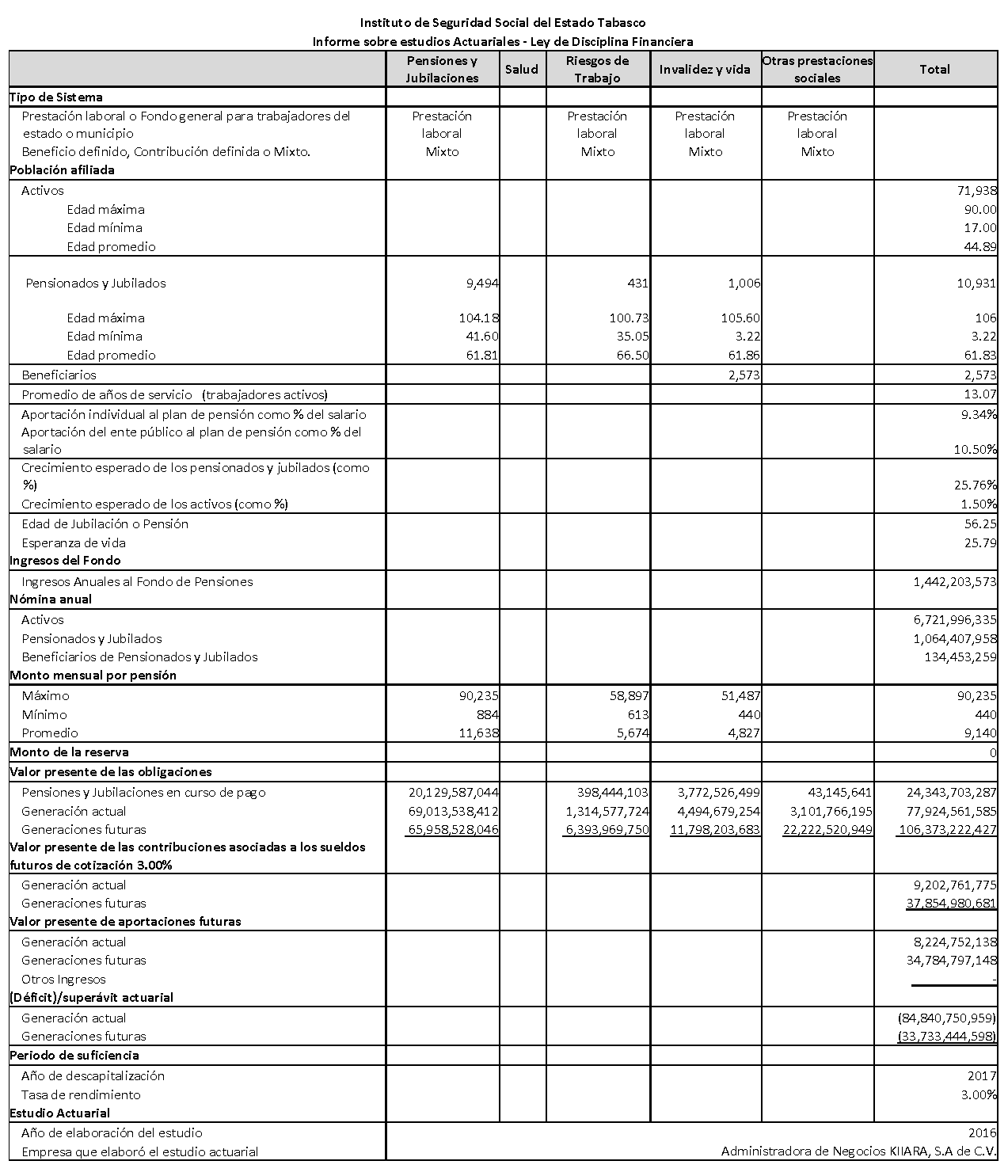 Fondos de FinanciamientoEl Presupuesto General de Egresos 2018 para el Estado de Tabasco propuesto es de 48 mil 269 millones 375 mil 673 pesos y tiene como fondos de financiamiento:Los Ingresos EstatalesLas Participaciones Federales (Ramo 28);El Fondo de Aportaciones Federales (Ramo 33);Las Acciones Federales Convenidas (Convenios); yLas Transferencias, Asignaciones, Subsidios y Otras Ayudas.Fuente: Gobierno del Estado de Tabasco, SEPLAFIN, Subsecretaría de Ingresos.Recursos de Libre DisposiciónLos recursos a libre disposición que se presentan son la suma de Ingresos Estatales y las Participaciones Federales (Ramo 28).Fuente: Gobierno del Estado de Tabasco, SEPLAFIN, Subsecretaría de Ingresos.Los Ingresos Estatales son los recursos provenientes de la recaudación propia del Estado obtenida de los conceptos comprendidos en la Ley de Hacienda del Estado.La estimación de las Participaciones Federales (Ramo 28), se realiza en base a las proyecciones presentadas en el paquete económico que elabora la SHCP y entrega al H. Congreso de la Unión, tomando como base el crecimiento esperado de la economía nacional, la recaudación tributaria nacional y estatal así como el precio de referencia del barril de petróleo.Fondo de Aportaciones Federales (Ramo 33)Los recursos provenientes del Fondo de Aportaciones Federales (Ramo 33) se estimaron inicialmente en 14 mil 479 millones 026 mil 507 pesos, los cuales se distribuyen de la siguiente manera.Fuente: Gobierno del Estado de Tabasco, SEPLAFIN, Subsecretaría de Ingresos.Acciones Federales ConvenidasEn este rubro se estima recibir para el ejercicio fiscal 2018 la cantidad de 6 mil 350 millones de pesos, los cuales pueden tener variaciones considerables ya que dependen de las gestiones realizadas por los ejecutores del gasto con el Gobierno Federal; éstas se concretan en los convenios y responden a reglas de operación específicas.Transferencias, Asignaciones, Subsidios y Otras AyudasEste rubro de financiamiento proviene de las transferencias, asignaciones, subsidios y otras ayudas, que se estima sean de 1 mil 640 millones 110 mil 386 pesos, los cuales incluyen:787.8  millones  de  pesos  del  Fondo  para  Entidades  Federativas  y  Municipios Productores de Hidrocarburos.300 millones de pesos para el Fondo para el Fortalecimiento Financiero.141 millones de pesos de Proyectos de Desarrollo Regional.411.2 millones de pesos de otros subsidios.Gasto públicoEl gasto total previsto para el ejercicio fiscal 2018 asciende a 48 mil 269 millones 375 mil 673 pesos y comprende el gasto programable y el no programable.El gasto programable lo constituyen las asignaciones presupuestales destinadas al cumplimiento de las atribuciones de los tres poderes, así como de los entes autónomos y los subsidios federales sujetos a reglas de operación y convenios de los municipios.El gasto no programable concentra las transferencias por participaciones federales y estatales a los municipios, convenios y aportaciones y los gastos del servicio de la deuda.Fuente: Gobierno del Estado de Tabasco, SEPLAFIN, Subsecretaría de Egresos.El  Gasto  Programable propuesto  para  el  2018  suma  40 mil  759 millones  861  mil 789 pesos y, se distribuye de la siguiente manera:Fuente: Gobierno del Estado de Tabasco, SEPLAFIN, Subsecretaría de Egresos.Por  otro  lado,  el  Gasto  No  Programable  propuesto  para  el  2018  suma  7  mil  5 0 9 millones 513 mil 884 pesos, y se distribuye de la siguiente manera:Fuente: Gobierno del Estado de Tabasco, SEPLAFIN, Subsecretaría de Egresos.Armonización Contable y Responsabilidad HacendariaDesde la expedición de la Ley General de Contabilidad Gubernamental y su entrada en vigor en el año 2009 y su última reforma del mes de julio del año 2016, se ha superado la heterogeneidad conceptual, normativa y técnica prevaleciente hasta ese entonces en los sistemas contables y, se da respuesta a la prioridad compartida por los tres órdenes de gobierno, en el tema de transparencia y rendición de cuentas, amparados en un pilar constitucional.En este marco la contabilidad gubernamental funge como un instrumento esencial, permanente y recurrente en la toma de decisiones sobre finanzas públicas; bajo este concepto y, buscando que la información contable mantenga estricta congruencia con la información presupuestaria, el esquema del presupuesto 2018, utiliza la presupuestación con base en resultados, la cual adopta en el registro de sus operaciones presupuestarias y contables los clasificadores presupuestarios e instrumentos similares que permitan su interrelación automática, generando un registro único en los momentos contables correspondientes; manteniendo su relación en lo conducente con los objetivos y prioridades de la planeación del desarrollo.Para este propósito se tomaron en cuenta las necesidades de la administración financiera del ente público así como las de control, utilizando indicadores que determinen el cumplimiento de las metas y objetivos de cada programa.Es por ello que de conformidad con el artículo 61, fracción II, último párrafo, de la Ley General de Contabilidad Gubernamental, Cuarto Transitorio del Decreto por el que se reforma y adiciona la Ley en cita, para transparentar y armonizar la información financiera relativa a la aplicación de recursos públicos en los distintos órdenes de gobierno, publicado en el Diario Oficial de la Federación el 12 de noviembre de 2012, así como de la norma para armonizar la presentación de la información adicional del  Proyecto del Presupuesto de Egresos, publicada en el Diario Oficial de la Federación con fecha del 3 de abril del 2013 y la última reforma publicada del 23 de diciembre del 2015 y demás acuerdos emitidos por el CONAC y dando cumplimiento al Título segundo Capítulo I, artículo 26 de la Ley de Presupuesto y Responsabilidad Hacendaria del Estado de Tabasco y sus Municipios, el Proyecto de Presupuesto General de Egresos para el Estado de Tabasco correspondiente al Ejercicio Fiscal 2018, se presenta con la siguiente clasificación:Por Objeto del Gasto.Administrativa.Funcional.Por Tipo de Gasto.Programática.Fuente de Financiamiento.Geográfica.De Género.Clasificación Por Objeto del GastoDe acuerdo al CONAC, “El Clasificador por Objeto del Gasto” permite una clasificación de las erogaciones consistente con criterios internacionales y con criterios contables, clara, precisa, integral y útil, que posibilita un adecuado registro y exposición de las operaciones, y que facilita la interrelación con las cuentas patrimoniales.El propósito principal del Clasificador por Objeto del Gasto es el registro de los gastos que se realizan en el proceso presupuestario. Resume, ordena y presenta los gastos programados en el presupuesto, de acuerdo con la naturaleza de los bienes, servicios, activos y pasivos financieros. Alcanza a todas las transacciones que realizan los entes públicos para obtener bienes y servicios que se utilizan en la prestación de servicios públicos y en la realización de transferencias, en el marco del Proyecto del Presupuesto General de Egresos para el Estado de Tabasco 2018.Este gasto se encuentra orientado a las líneas estratégicas y de acción contenidas en el PLED 2013-2018. Destacan por su importancia en la asignación presupuestaria los siguientes rubros.El gasto propuesto en el capítulo de servicios personales importa un total de 17 mil 534 millones 162 mil 394 pesos para el ejercicio fiscal 2018, se incluyen en este, las remuneraciones al personal educativo, del personal de salud y de la nómina ejecutiva.Se propone asignar a las participaciones y aportaciones, un importe de 12 mil 507 millones 664 mil 939 pesos, cifra en la que se encuentran las participaciones a municipios y ejecuciones de programas de acciones federales convenidas.En transferencias, asignaciones, subsidios y otras ayudas se propone un presupuesto de 13 mil 187 millones 268 mil 496 pesos; que comprenden asignaciones y apoyos a los sectores público, privado y externo, como parte de su política económica y social.*Excluye los servicios personales estatales educativo y de salud.Fuente: Gobierno del Estado de Tabasco, SEPLAFIN, Subsecretaría de Egresos.Se propone un importe de 1 mil 334 millones 908 mil 623 pesos, para cubrir el costo de todo tipo de  servicios contratados con particulares o  instituciones del propio sector  público, requeridos para el desempeño de las actividades vinculadas con la función pública.El presupuesto destinado a la adquisición de toda clase de insumos y suministros requeridos para la prestación de bienes y servicios y para el desempeño de las actividades administrativas es por un total de 752 millones 746 mil 340 pesos.Para el capítulo de Inversión pública se propone destinar recursos por 1 mil 492 millones 933 mil 130 pesos, que tendrán impacto directo en obras públicas en beneficio de los habitantes del Estado de Tabasco.Se propone un gasto de 1 millón 784 mil pesos, para la adquisición de bienes muebles e inmuebles, requeridos en el desempeño de las actividades normales de operación.Para el rubro del pago de la deuda pública que incluye amortización, intereses y coberturas se destinan 867 millones 107 mil 785 pesos.Clasificación AdministrativaDe igual forma el CONAC establece que, “La Clasificación Administrativa’’, tiene como propósitos básicos, identificar las unidades administrativas a través de las cuales se realiza la asignación, gestión y rendición de los recursos financieros públicos, así como establecer las bases institucionales y sectoriales para la elaboración y análisis de las estadísticas fiscales, organizadas y agregadas, mediante su integración y consolidación, tal como lo requieren las mejores prácticas y los modelos universales establecidos en la materia. Esta clasificación además permite delimitar con precisión el ámbito del Sector Público de cada orden de gobierno.Poderes y Órganos AutónomosEl proyecto de Presupuesto General de Egresos del Estado de Tabasco para el Ejercicio Fiscal 2018 de los Poderes Legislativo y Judicial, así como de los Órganos Autónomos suman 2 mil 056 millones 005 mil 127 pesos.Las asignaciones presupuestarias asignadas para el Poder Legislativo, comprendido por el H. Congreso del Estado de Tabasco y Órgano Superior de Fiscalización del Estado (OSFE), alcanzan los 413 millones 255 mil 384 pesos. El Poder Judicial estima ejercer 461 millones 904 mil 164 pesos. Para los Órganos Autónomos se prevé en su conjunto un presupuesto de 1 mil 180 millones 845 mil 579 pesos.Poder EjecutivoEl gasto propuesto para las Dependencias, Órganos Desconcentrados y Organismos Descentralizados del Ejecutivo del Estado, para el Ejercicio Fiscal 2018, es de 46 mil 209 millones 140 mil 546 pesos. Este gasto se encuentra orientado a las estrategias y líneas de acción contenidas en el PLED 2013-2018. Destacan por su importancia en la asignación presupuestaria los siguientes:Las Dependencias del Poder Ejecutivo del Estado tienen asignado un presupuesto de 33 mil 792 millones 841 mil 689 pesos, Órganos Desconcentrados 731 millones 317 mil 070 pesos yOrganismos Descentralizados por 11 mil 684 millones 981 mil 787 pesos.La Secretaría de Planeación y Finanzas, contempla el importe que corresponde a los conceptos de transferencias y participaciones a municipios; convenios y aportaciones y, deuda pública; el monto correspondiente suma la cantidad de 11 mil 733 millones 054 mil 538 pesos.Empresas de Participación Mayoritaria EstatalPara el año 2018 la Administración Portuaria Integral tiene una asignación presupuestal de 4 millones 230 mil pesos. Para el caso de Televisión Tabasqueña y Espectáculos Deportivos de Tabasco, estas se subsidian a través de sus coordinadoras de sector Comisión de Radio y Televisión de Tabasco y el Instituto del Deporte de Tabasco.Fuente: Gobierno del Estado de Tabasco, SEPLAFIN, Subsecretaría de Egresos.Clasificación FuncionalLa Clasificación Funcional del Gasto agrupa los  gastos según los propósitos u objetivos socioeconómicos que persiguen los diferentes entes públicos.Presenta el gasto público según la naturaleza de los servicios gubernamentales brindados a la población. Con dicha clasificación se identifica el presupuesto destinado a funciones de gobierno, desarrollo social, desarrollo económico y otros no clasificados; permitiendo determinar los objetivos generales de las políticas públicas y los recursos financieros que se asignan para alcanzar éstos.La Clasificación Funcional del Gasto tiene como objetivos los siguientes:Presentar una descripción que permita informar sobre la naturaleza de los servicios gubernamentales y la proporción del gasto público que se destina a cada tipo de servicio;Conocer en qué medida las instituciones de la Administración Pública cumplen con funciones económicas o sociales;Facilitar el análisis a lo largo del tiempo de las tendencias del gasto público según la finalidad y función;Facilitar comparaciones internacionales respecto al alcance de las funciones económicas y sociales que desempeñan los gobiernos;Favorecer el análisis del gasto para estudios económicos y sociales; y,Cuantificar la proporción del gasto público que las instituciones públicas destinan a las áreas de servicios públicos generales, económicos, sociales y a las transacciones no asociadas a funciones.Finalidad GobiernoA este grupo de funciones se propone destinar 6 mil 733 millones 625 mil 467 pesos, lo que representa 14% del total.Se destaca el gasto programado en el rubro de Asuntos de Orden Público y de Seguridad Interior con un monto de 1 mil 902 millones 456 mil 854 pesos y la Coordinación de la Política de Gobierno, con un monto de 2 mil 055 millones 569 mil 734 pesos.Desarrollo SocialLos recursos para apoyar las acciones orientadas al Desarrollo Social durante el 2018, ascienden a 28 mil 091 millones 789 mil 517 pesos, que representan el 58.2% del total.Las funciones comprendidas en este grupo, entre otras, se orientan a la provisión de servicios a la población en materia de protección social, educación, salud, vivienda y servicios a la comunidad y protección ambiental que, en conjunto suman, 26 mil 833 millones 033 mil 708 pesos.Es en este rubro donde, se incluyen los programas de atención a grupos vulnerables, entrega de útiles escolares y libros de texto.Desarrollo EconómicoEl gasto que se propone en el 2018 para este grupo de funciones suma 1 mil 710 millones 906 mil 151 pesos, que representa el 3.5% del programable total. Por su importancia destacan las provisiones para desarrollo agropecuario, silvicultura, pesca y caza, asuntos económicos, comerciales y laborales en general y transporte que en conjunto alcanzan la cifra de 1 mil 575 millones 006 mil 245 pesos y que, concentra el 92% de la totalidad de esta finalidad.Otras no clasificadas en funciones anterioresEste rubro representa el 24.3% de total del Clasificador Funcional del Gasto y suma la cantidad de 11 mil 733 millones 054 mil 538 pesos, de los cuales las transferencias, participaciones y aportaciones entre Diferentes Niveles y Órdenes de Gobierno por la cantidad de 10 mil 865 millones 946 mil 754 pesos, ocupan el renglón de mayor impacto.Clasificación Por Tipo de GastoDe acuerdo al CONAC, el Clasificador por Tipo de Gasto relaciona las transacciones públicas, que generan gastos con los grandes agregados de la clasificación económica, presentándolos en:Gasto Corriente.Gasto de Capital.Amortización de la deuda y disminución de pasivos.Pensiones y Jubilaciones.Participaciones.A continuación se conceptualizan y explican las siguientes categorías:Gasto CorrienteSon los gastos de consumo y/o de operación, el arrendamiento de la propiedad y las transferencias otorgadas a los otros componentes institucionales del sistema económico para financiar gastos de esas características.En esta clasificación se incorporan todos los sueldos y salarios vinculados a la operación de las dependencias y entidades, destacan de sobremanera los pagos realizados al magisterio, personal médico, enfermeras y personal de seguridad pública entre otros.De igual forma se incluyen los pagos por combustibles, servicios de energía eléctrica, telefonía, arrendamientos y otros materiales y suministros vinculados directamente al desempeño de las funciones de  las dependencias y entidades. También se incluyen los subsidios a la producción entre otros.El gasto corriente previsto en este Proyecto de Presupuesto 2018 suma la cantidad de 36 mil 737 millones 019 mil 850 pesos y representa un 76.11% del total por tipo de gasto.Cabe mencionar que en este Proyecto de Presupuesto se clasifican los sueldos del magisterio y del personal de salud como parte del gasto corriente en concordancia con el clasificador por tipo de gasto emitido por el CONAC publicado en el Diario Oficial de la Federación el 10 de junio del 2010 y con el cual se da cumplimiento al artículo tercero transitorio fracción III, de la Ley General de Contabilidad Gubernamental publicada en el Diario Oficial de la Federación de fecha 31 de diciembre del 2008.De igual forma las transferencias a municipios se consideran en este rubro.Gasto de CapitalSon los gastos destinados a la inversión de capital y las transferencias a los otros componentes institucionales del sistema económico que se efectúan para financiar gastos de éstos con tal propósito.El Gasto de Capital comprende los recursos para financiar la adquisición de bienes muebles, inmuebles e intangibles, que incluye la compra de edificios, terrenos, mobiliario, equipamiento de naturaleza diversa, sistemas informáticos, vehículos y equipo  de transporte, entre otros, así como las asignaciones para obra pública y proyectos productivos y de fomento.En el proyecto de Presupuesto General de Egresos del Estado para el Ejercicio Fiscal 2018 el Gasto de Capital representa el 9.75% del total por tipo de gasto.Amortización de la deuda y disminución de pasivosComprende la amortización de la deuda adquirida y disminución de pasivos con el sector público y privado y que representa el 1.8% del total.Pensiones y JubilacionesEn ejercicios fiscales anteriores comprendía el subsidio otorgado al pago de pensiones y jubilaciones del Instituto de Seguridad Social del Estado de Tabasco (ISSET), que derivado de las reformas a la Ley de Seguridad Social del Estado, ya no es necesario, en virtud de estar cubiertas con las aportaciones patronales y de los trabajadores. El monto previsto por el ISSET en el rubro de pensiones y jubilaciones para el presente ejercicio fiscal asciende 1 mil 128 millones 964 mil 986 pesos.ParticipacionesComprende las transferencias referentes al fondo municipal de participaciones y representa el 12.34% del total.Fuente: Gobierno del Estado de Tabasco, SEPLAFIN, Subsecretaría de Egresos.Clasificación ProgramáticaLa clasificación programática, presenta el desglose de los programas presupuestarios que son las categorías que permiten organizar, en forma representativa y homogénea, las asignaciones de recursos de los programas estatales y del gasto federalizado a cargo de los ejecutores del gasto público estatal para el cumplimiento de sus objetivos y metas, así como del gasto no programable. Se clasifican de acuerdo a los tipos, grupos y modalidades.Fuente: Gobierno del Estado de Tabasco, SEPLAFIN, Subsecretaría de Egresos.Clasificación por Fuente de FinanciamientoLa clasificación por fuentes de financiamiento consiste en presentar los gastos públicos según los agregados genéricos de los recursos empleados para su financiamiento. Esta clasificación permite identificar las fuentes u orígenes de los ingresos que financian los egresos y precisar la orientación específica de cada fuente a efecto de controlar su aplicación.Fuente: Gobierno del Estado de Tabasco, SEPLAFIN, Subsecretaría de Egresos.Clasificación GeográficaDe acuerdo a lo establecido por la Ley de Presupuesto y Responsabilidad Hacendaria del Estado de Tabasco y sus Municipios, se presenta la clasificación geográfica, que agrupa las previsiones de gasto con base a su destino geográfico en términos de municipios y regiones.Fuente: Gobierno del Estado de Tabasco, SEPLAFIN, Subsecretaría de Egresos.5.8.	Clasificación de GéneroDe la misma forma de conformidad con lo establecido por la Ley de Presupuesto y Responsabilidad Hacendaria del Estado de Tabasco y sus Municipios, se presenta la clasificación de género, la cual agrupa las previsiones de gasto con base a su destino por género, diferenciando entre hombres y mujeres.Para asegurar la igualdad entre las mujeres y los hombres se ha integrado la perspectiva de género en las decisiones presupuestarias sobre las políticas públicas y programas de gobierno, así como la adecuada financiación de proyectos específicos.Por ello, esta administración se esforzara en revisar sistemáticamente como se benefician las mujeres de los gastos del sector público y ajustar los presupuestos para asegurar la igualdad de acceso a los gastos del sector público.Este trabajo requiere de procesos de sensibilización política sobre la importancia de mejorar la condición de las mujeres con capacitación constante a los funcionarios respecto a la equidad de género, así como la difusión e implementación de políticas públicas enfocadas a la equidad de género.Fuente: Gobierno del Estado de Tabasco, SEPLAFIN, Subsecretaría de Egresos.6.	Recursos para la Prevención de Desastres Naturales.En observancia a lo establecido en el artículo 9 de la Ley de Disciplina Financiera de las Entidades Federativas y los Municipios, se prevén recursos para atender a la población afectada y los daños causados a la infraestructura pública estatal ocasionados por la ocurrencia de desastres naturales, así como para llevar a cabo acciones para prevenir y mitigar su impacto a las finanzas estatales.La asignación presupuestaria para tales fines a través del Fideicomiso Fondo de Contingencia de Tabasco es por el monto de 10 millones 626 mil 150 pesos.Para concluir, de conformidad con las disposiciones aplicables en materia de Armonización Contable, Disciplina Financiera y Presupuesto y Responsabilidad Hacendaria, se incluyen Seis tomos y un anexo, que forman parte integral de este proyecto de Decreto.Tomo I.- Información relativa a clasificaciones, análisis y distribuciones programático, presupuestales, de gasto, económico, administrativo, fideicomisos, deuda pública, beneficiarios por sector, beneficiarios niñas, niños y jóvenes, perspectiva de género, entre otros.Tomo II.- Información de estrategia programática, misión, objetivos, líneas estratégicas de acción institucional, principales programas y proyectos, perspectiva de género, acciones más relevantes, metas, Matrices de Indicadores de Resultados y clasificadores de las Dependencias.Tomo III.- Información de estrategia programática, misión, objetivos, líneas estratégicas de acción institucional, principales programas y proyectos, perspectiva de género, acciones más relevantes, metas, Matrices de Indicadores de Resultados y clasificadores de los Organismos Descentralizados.Tomo IV.- Información de estrategia programática, misión, objetivos, líneas estratégicas de acción institucional, principales programas y proyectos, perspectiva de género, acciones más relevantes, metas, Matrices de Indicadores de Resultados y clasificadores de los Órganos Desconcentrados.Tomo V.- Información de estrategia programática, misión, objetivos, líneas estratégicas de acción institucional, principales programas y proyectos, perspectiva de género, acciones más relevantes, metas, Matrices de Indicadores de Resultados y clasificadores de los Órganos Autónomos, Poder Legislativo, Poder Judicial y Empresas de Participación Mayoritaria.Tomo VI.- Tabuladores de Sueldos y Salarios.Anexo.- Estudio Actuarial.TERCERO. Que del análisis del documento que contiene dicho Proyecto, se advierte: Que el Presupuesto General de Egresos del Estado de Tabasco Para el Ejercicio Fiscal 2018, corresponde a los Poderes Ejecutivo, Legislativo y Judicial, a los Órganos Autónomos, así como los recursos destinados a la Deuda Pública y a los diecisiete Municipios del Estado.CUARTO. Que en la Ley de Presupuesto y Responsabilidad Hacendaria del Estado de Tabasco y sus Municipios, se dispone que la elaboración del Presupuesto General de Egresos, invariablemente deberá estar sujeto a los ingresos que percibe el Estado, procurando garantizar el equilibrio de las finanzas públicas, advirtiendo que en caso concreto, existe congruencia entre el gasto público y los ingresos previstos en la Ley de Ingresos del Estado de Tabasco para el Ejercicio Fiscal 2018. QUINTO. Que de acuerdo a la Exposición de Motivos anteriormente transcrita el Presupuesto General de Egresos del Estado de Tabasco para el Ejercicio Fiscal 2018, se sustenta en el Plan Estatal de Desarrollo y que además atiende al cumplimiento, de los principios de armonización contable, presupuesto basado en resultados y, medición y evaluación del gasto público. Al mismo tiempo representa la base que permitirá a futuras Administraciones continuar evolucionando a este nuevo modelo de cultura organizacional.DECRETO 139ARTÍCULO ÚNICO.- Se expide el Presupuesto General de Egresos del Estado de Tabasco para el Ejercicio Fiscal 2018, quedando de la siguiente manera:PRESUPUESTO GENERAL DE EGRESOS DEL ESTADO DE TABASCO PARA EL EJERCICIO FISCAL 2018CAPÍTULO IDISPOSICIONES GENERALESArtículo 1.- Las disposiciones contenidas en el presente Presupuesto General de Egresos del Estado de Tabasco para el Ejercicio Fiscal 2018 son de carácter general y de observancia obligatoria para los poderes Ejecutivo, Legislativo y Judicial, así como para las entidades y órganos autónomos, quienes deberán observar que la administración de los recursos públicos se realice con base en criterios de legalidad, honestidad, eficiencia, eficacia, economía, racionalidad, austeridad, perspectiva y transversalidad de género, transparencia, control y rendición de cuentas.Artículo 2.- La asignación, el ejercicio, el seguimiento, el control y la evaluación del gasto público estatal para el ejercicio fiscal 2018, se realizarán conforme a las disposiciones de la Ley de Presupuesto y Responsabilidad Hacendaria del Estado de Tabasco y sus Municipios y demás ordenamientos aplicables en la materia, sin detrimento de la observancia en la aplicación de la legislación federal cuando sea elcaso, además de las contenidas en este Presupuesto.Será facultad de la Secretaría de Planeación y Finanzas, de la Secretaría de Administración y de la Secretaría de Contraloría, en el ámbito de sus respectivas competencias, observar y hacer cumplir las disposiciones establecidas en el presente decreto, así como determinar las normas y procedimientos administrativos tendientes a armonizar, transparentar, racionalizar y llevar a cabo un mejor control de gasto público estatal.Artículo 3.- Para efectos del presente Presupuesto se entenderá por:Adecuaciones presupuestarias: Modificaciones a la estructura funcional programática, administrativa y económica, a los calendarios de presupuesto y las ampliaciones y reducciones al  Presupuesto General  de  Egresos o  a los flujos de efectivo correspondientes.Adeudos de Ejercicios Fiscales Anteriores (ADEFAS): Asignaciones destinadas a cubrir las erogaciones devengadas y pendientes de liquidar al cierre del ejercicio fiscal anterior, derivadas de la contratación de bienes y servicios requeridos en el desempeño de las funciones de los ejecutores de gasto, para las cuales existió asignación presupuestal con saldo disponible al cierre del ejercicio fiscal en que se devengaron.Ahorro presupuestario: los remanentes de recursos del presupuesto modificado una vez que se hayan cumplido las metas establecidas.Amortización de la Deuda y Disminución de Pasivos: Representa la cancelación mediante pago o cualquier forma por la cual se extinga la obligación principal de los pasivos contraídos por el Gobierno del Estado.Asignaciones Presupuestales: La ministración que de los recursos públicos aprobados por el Congreso Local mediante el Presupuesto de Egresos del Estado, realiza el Ejecutivo Estatal a través de la Secretaría de Planeación y Finanzas a los ejecutores de gasto.Capítulo de gasto: El mayor nivel de agregación que identifica el conjunto homogéneo y ordenado de los bienes y servicios requeridos por los ejecutores de gasto.Clasificación Funcional del Gasto: La que agrupa los gastos según los propósitos u objetivos socioeconómicos que persiguen los diferentes ejecutores de gasto. Presenta el gasto público según la naturaleza de los servicios gubernamentales brindados a la población. Con dicha clasificación se identifica el presupuesto destinado a finalidades de: Gobierno, Desarrollo Social, Desarrollo Económico y Otros no Clasificados; permitiendo determinar los objetivos generales de las políticas públicas y los recursos financieros que se asignan para alcanzarlos.Clasificación por Objeto del Gasto: La que permite registrar de manera ordenada, sistemática y homogénea las compras, los pagos y las erogaciones autorizados en capítulos, conceptos y partidas con base en la clasificación económica por objeto del gasto. Este clasificador permite formular y aprobar el proyecto de Presupuesto General de Egresos del Estado desde la perspectiva económica y dar seguimiento a su ejercicio.Clasificación Económica: La que relaciona las transacciones que generan los entes públicos de conformidad con su naturaleza, presentándolos en Gasto Corriente y Gasto de Capital.Clasificación Administrativa: La que tiene como objetivo identificar el agente que realiza la erogación de los recursos públicos, se desglosa a través de asignaciones denominadas ramos presupuestarios como el de la Administración Pública, de los Poderes, o de los Órganos autónomos.Disciplina presupuestaria: La directriz de política de gasto que obliga a los Poderes Ejecutivo, Legislativo y Judicial, entidades y órganos autónomos a ejercer los recursos en los montos, estructuras y plazos previamente fijados por la programación del Presupuesto que se autoriza, con pleno apego a la normatividad emitida.Economías: Los remanentes de recursos no devengados del presupuesto modificado.Eficacia en la aplicación del gasto público: Lograr en el ejercicio presupuestario el cumplimiento de los objetivos y metas con base en los objetivos del Plan Estatal de Desarrollo 2013-2018, en los términos de las disposiciones aplicables.Eficiencia en el ejercicio del gasto público: Al ejercicio del presupuesto en tiempo y forma, en los términos del presente Presupuesto.Ejecutores de gasto: Los Poderes Legislativo y Judicial, incluyendo a sus respectivos órganos desconcentrados, los órganos autónomos, las dependencias y entidades del ámbito estatal, que realizan las erogaciones con cargo al Presupuesto General de Egresos del Estado.Entidades: Los organismos descentralizados, empresas de participación estatal, fideicomisos públicos que sean considerados entidades paraestatales y demás entidades, sin importar la forma en que sean identificadas, previstos en la Ley Orgánica del Poder Ejecutivo del Estado de Tabasco.Estructura Ocupacional: Las plazas registradas en el inventario de plazas o plantillas, autorizado en los términos de las disposiciones aplicables.Estructura Programática: El conjunto de categorías y elementos programáticos ordenados en forma coherente, el cual define las acciones que efectúan los ejecutores de gasto para alcanzar sus objetivos y metas de acuerdo con las políticas definidas en el Plan Estatal de Desarrollo y en los programas y presupuestos, así como ordena y clasifica las acciones de los ejecutores de gasto para delimitar la aplicación del gasto y permite conocer el rendimiento esperado de la utilización de los recursos públicos.Gasto Corriente: Al conjunto de erogaciones que no tienen como contrapartida la creación de activos, sino que constituye un acto de consumo. Son los gastos en recursos humanos y de compra de bienes y servicios, necesarios para la administración y operación gubernamental.Gasto de Inversión o Capital: Erogaciones que realizan los ejecutores de gasto tendientes a adquirir, ampliar, conservar y mejorar sus bienes de capital, incluyendo también la adquisición de acciones y títulos de crédito de terceros, construcción de obras públicas y desarrollo de acciones para promover el incremento de la capacidad productiva de los diversos sectores de la economía.Gasto Neto Total: La totalidad de las erogaciones aprobadas en el Presupuesto General de Egresos del Estado con cargo a los ingresos previstos en la Ley de Ingresos del Estado, las cuales no incluyen las amortizaciones de la deuda pública y las operaciones que darían lugar a la duplicidad en el registro del gasto.Gasto No Programable: Las erogaciones del Estado que derivan del cumplimiento de obligaciones legales, del Decreto de Presupuesto General de Egresos del Estado, que no corresponden directamente a los programas para proveer bienes y servicios públicos a la población.Gasto Programable: Las erogaciones que el Estado y los Municipios realizan en cumplimiento de sus atribuciones conforme a los programas para proveer bienes y servicios públicos a la población.Gasto Total: La totalidad de las erogaciones aprobadas en el Presupuesto General de Egresos del Estado con cargo a los ingresos previstos en la Ley de Ingresos del Estado y, adicionalmente, las amortizaciones de la deuda pública y las operaciones que darían lugar a la duplicidad en el registro del gasto.Ingresos Excedentes: Los recursos públicos que durante el Ejercicio Fiscal se obtienen adicionalmente a los aprobados en la Ley de Ingresos del Estado vigente.Órganos Autónomos: Los entes públicos con autonomía en el ejercicio de sus funciones y en su administración.Percepciones extraordinarias: Los estímulos, reconocimientos, recompensas, incentivos y pagos equivalentes a los mismos, que se otorgan de manera excepcional a los servidores públicos, condicionados al cumplimiento de compromisos de resultados sujetos a evaluación; así como el pago de horas extraordinarias de trabajo y demás asignaciones de carácter excepcional autorizadas en los términos de la legislación laboral y de este Presupuesto.Percepciones ordinarias: Los pagos por sueldos y salarios, conforme a  los tabuladores autorizados y las respectivas prestaciones, que se cubren a los servidores públicos de manera regular como contraprestación por el desempeño de sus labores cotidianas en los Poderes Ejecutivo, Legislativo y Judicial y los órganos autónomos donde prestan sus servicios, así como los montos correspondientes a los incrementos a las remuneraciones que, en su caso, se hayan aprobado para el ejercicio fiscal.Perspectiva de género: Visión científica, analítica y política sobre las mujeres que propone eliminar las causas de la opresión de género, como la desigualdad, la injusticia y la jerarquización de las personas basada en el género. Promueve la igualdad, la equidad, el adelanto y el bienestar de las mujeres en circunstancias similares que los hombres; contribuye a construir una sociedad en donde las mujeres y los hombres tengan el mismo valor, la igualdad de derechos y oportunidades para acceder a los recursos económicos y  a la representación política y social en los ámbitos de toma de decisiones.Presupuesto: El Presupuesto General de Egresos del Estado de Tabasco para el Ejercicio Fiscal 2018.Presupuesto basado en resultados: Al instrumento de la gestión para resultados consistente en un conjunto de actividades y herramientas que permiten que las decisiones involucradas en el proceso presupuestario, incorporen sistemáticamente consideraciones sobre los resultados obtenidos y esperados de la aplicación de los recursos públicos.Subejercicio de gasto: Las disponibilidades presupuestarias que resultan, con base en el calendario del presupuesto, sin cumplir las metas contenidas en los programas o sin contar con el compromiso formal de su ejecución.Transversalidad de género: Es una estrategia que considera las necesidades de los diversos sectores de la población de forma integral. Una política de género parte de un diagnóstico participativo que permite conocer las necesidades e intereses de las mujeres y de los hombres beneficiarios, de manera que la asignación de recursos responda a la problemática específica de cada sector, incluyendo en todas las fases del proyecto tanto a hombres como a mujeres.Cualquier otro término no contemplado en el presente artículo, se deberá entender conforme al glosario de la Ley General de Contabilidad Gubernamental y las demás leyes de la materia.Artículo 4.- La Secretaría de Planeación y Finanzas estará facultada para interpretar las disposiciones del presente Presupuesto, para efectos administrativos y de establecer, con la participación de la Secretaría de Contraloría en el ámbito de su competencia, las medidas conducentes que aseguren su correcta aplicación y el apego a los criterios establecidos en el artículo 1 de este Presupuesto.Artículo 5.- En la celebración y suscripción de convenios o acuerdos en los que se comprometa el patrimonio económico o el erario del Estado, será obligatoria la intervención de la Secretaría de Planeación y Finanzas.CAPÍTULO IIDE LAS EROGACIONESArtículo 6.- El presente Presupuesto, tiene como fondo de financiamiento ingresos federales y estatales, que se integran de la siguiente forma:Artículo 7.- Los ejecutores de gasto deberán planear, programar, presupuestar, controlar y evaluar sus actividades respecto del gasto público con perspectiva y transversalidad de género.Artículo 8.- En la ejecución del gasto público, los ejecutores de gasto, deberán realizar sus actividades con sujeción a los objetivos, estrategias, prioridades y metas establecidas en el Plan Estatal de Desarrollo 2013-2018 y en los programas sectoriales e institucionales que deriven del mismo, así como a la estructura programática-presupuestaria aprobada en este Presupuesto.Artículo 9.- Los titulares de las dependencias y de sus órganos desconcentrados, los miembros de los órganos de gobierno y los directores generales o sus equivalentes de las entidades, así como los servidores públicos de las dependencias y entidades facultados para ejercer recursos, en el ámbito de sus respectivas competencias, serán responsables que se cumplan  las  disposiciones  para  el  ejercicio  del  gasto  público  con  estricta  disciplina presupuestaria y en apego a los criterios de legalidad, honestidad, eficacia, eficiencia, economía, racionalidad, austeridad, transparencia, control y rendición de cuentas.Será causa de responsabilidad de los titulares de las dependencias,  órganos desconcentrados, de los directores generales o sus equivalentes de las entidades, en el ámbito de sus respectivas competencias, contraer compromisos de gasto fuera de las limitaciones de los presupuestos aprobados para las mismas. En todos los demás casos de uso inadecuado de los recursos financieros del Estado, la responsabilidad corresponderá, según el caso, al servidor público quien efectivamente se encargue de la aplicación de los recursos, de acuerdo a las disposiciones legales y normativas aplicables para el ejercicio del gasto público.El incumplimiento a las disposiciones de este ordenamiento por parte los titulares de las dependencias, órganos desconcentrados, de los directores generales o sus equivalentes de las entidades y demás sujetos que administren y ejerzan recursos públicos, será sancionados en los términos de la Ley de Responsabilidades de los Servidores Públicos y demás disposiciones aplicables.Asimismo, en el ejercicio de sus presupuestos aprobados, serán directamente responsables que se alcancen con oportunidad, eficiencia y eficacia las metas y acciones previstas en sus respectivos programas, conforme a lo dispuesto en el presente Presupuesto.El Órgano Superior de Fiscalización, en los términos de la legislación aplicable, deberá corroborar el ejercicio del gasto público, vinculando las asignaciones con la ejecución de los programas con los objetivos y metas aprobados en este Presupuesto.Para el eficaz cumplimiento de este Presupuesto, los Poderes Ejecutivo, Legislativo y Judicial del Estado, además de los órganos con autonomía constitucional, realizarán una colaboración recíproca para asegurar las mejores condiciones de probidad y veracidad en el intercambio de información presupuestaria, contable y de gasto público.CAPÍTULO IIIDE LAS ASIGNACIONES PRESUPUESTARIASArtículo 10.- El presente Presupuesto está orientado a la obtención de resultados y, asciende a la cantidad de $48,269’375,673 (Cuarenta y ocho mil doscientos sesenta y nueve millones trescientos setenta y cinco mil seiscientos setenta y tres pesos 00/100 M.N.), que se integran por:$25,800’238,780 (Veinticinco mil ochocientos millones doscientos treinta y ocho mil setecientos ochenta pesos 00/100 M.N.) que corresponde a ingresos provenientes de participaciones que incluyen los incentivos otorgados al Estado, mediante instrumentos jurídicos suscritos con la federación y los demás fondos participables, los impuestos, derechos, productos, aprovechamientos y otros ingresos estatales;$14,479’026,507 (Catorce mil cuatrocientos setenta y nueve millones veintiséis mil quinientos siete pesos 00/100 M.N.), que provienen de los fondos de aportaciones del ramo general 33;$6,350’000,000 (Seis mil trescientos cincuenta millones de pesos 00/100 M.N.) de los convenios que se suscriban con la federación y programas federales; y$1,640’110,386 (Un mil seiscientos cuarenta millones ciento diez mil trescientos ochenta y seis pesos 00/100 M.N.) de recursos transferidos por la federación.Los importes que se citan en las fracciones anteriores son estimaciones y, a excepción de los impuestos, derechos, aprovechamientos y otros ingresos estatales, están sujetos a la distribución que se apruebe en el Presupuesto de Egresos de la Federación y a las modificaciones que durante el ejercicio fiscal apruebe y comunique el Gobierno Federal.De conformidad con el artículo 50 párrafo tercero de la Ley de Presupuesto y Responsabilidad Hacendaria del Estado de Tabasco y sus Municipios, los ejecutores de gasto deberán reintegrar a la Secretaría de Planeación y Finanzas los recursos no devengados en los términos de la referida Ley y su Reglamento.Artículo 11.- Las asignaciones presupuestarias previstas para el Poder Legislativo serán por un total de $413’255,384 (Cuatrocientos trece millones doscientos cincuenta y cinco mil trescientos ochenta y cuatro pesos 00/100 M.N.), y se distribuyen de la siguiente manera:En las asignaciones presupuestarias previstas para el Poder Legislativo, las que correspondan al Órgano Superior de Fiscalización del Estado se sujetarán a  lo establecido por la Ley Fiscalización Superior del Estado de Tabasco y demás normatividad en la materia.Artículo 12.- Las asignaciones presupuestarias previstas para el Poder Judicial serán por un total de $461’904,164 (Cuatrocientos sesenta y un millones novecientos cuatro mil ciento sesenta y cuatro pesos 00/100 M.N.).Artículo 13.- Las asignaciones para los órganos autónomos suman en total $1,180’845,579 (Un mil ciento ochenta millones ochocientos cuarenta y cinco mil quinientos setenta y nueve pesos 00/100 M.N.), y se distribuyen de la siguiente forma:En las asignaciones presupuestarias para los órganos autónomos, las que corresponden al Instituto Electoral y de Participación Ciudadana de Tabasco incluyen el gasto previsto para el financiamiento de los partidos políticos, de acuerdo a la Ley Electoral y de Partidos Políticos del Estado de Tabasco; en el caso de resultar economías derivado de los gastos que se efectúen a cuenta del Instituto Nacional Electoral, los recursos asignados al Instituto Electoral y de Participación Ciudadana de Tabasco para este fin, deberán ser reintegrados a la Secretaría de Planeación y Finanzas.Con la finalidad de garantizar los recursos económicos necesarios para la ejecución del proceso electoral 2017-2018, se asigna el presupuesto a ejercer por el Instituto Electoral y de Participación Ciudadana de Tabasco en el ejercicio fiscal 2018, que sumados a los recursos autorizados en el ejercicio 2017, contemplan la totalidad del gasto ordinario y del proceso electoral, así como las prerrogativas de financiamiento a partidos políticos ascendiendo a $604´492,779 (Seiscientos cuatro millones cuatrocientos noventa y dos mil setecientos setenta y nueve pesos 00/100 M.N.).En atención a la vinculación para el cumplimiento de la resolución dictada por el Pleno de la Sala Superior del Tribunal Electoral del Poder Judicial de la Federación en el expediente SUP- JDC-921/2017, se asigna el presupuesto para el financiamiento de las atribuciones del Tribunal Electoral de Tabasco, mismo que considera las erogaciones que deberán realizar en la totalidad de capítulos y partidas del clasificador por objeto del gasto, incluido el fallo protector por el que se vincula al Ejecutivo Estatal.Con la finalidad de garantizar los recursos económicos necesarios para la ejecución del proceso electoral 2017-2018, se asigna el presupuesto a ejercer por el Tribunal Electoral de Tabasco en el ejercicio fiscal 2018, que sumados a los recursos autorizados en el ejercicio 2017, contemplan la totalidad del gasto ordinario y del proceso electoral, ascendiendo a$74’639,096 (Setenta y cuatro millones seiscientos treinta y nueve mil noventa y seis pesos 00/100 M.N.).Artículo 14.- Las asignaciones presupuestarias previstas para las dependencias del Ejecutivo del Estado ascienden a un total de $33,792’841,689 (Treinta y tres mil setecientos noventa y dos millones ochocientos cuarenta y un mil seiscientos ochenta y nueve pesos 00/100 M.N).Los recursos previstos para la Secretaria de Planeación y Finanzas incluyen pago de convenios y el gasto no programable, en el que está considerada  la  estimación de los recursos que serán transferidos a los municipios, de acuerdo a lo establecido en la Ley de Coordinación Fiscal y Financiera del Estado de Tabasco, por la cantidad de 9 mil 754 millones 895 mil 604 pesos; el rubro de convenios y aportaciones suma 1 mil 111 millones 051 mil 149 pesos y; la estimación de los recursos para cubrir las amortizaciones del capital y el costo financiero que correspondan en el año, considerando posibles incrementos en la tasas de interés, de la deuda pública contratada con la Banca Comercial y con la Banca de Desarrollo, de acuerdo al calendario de pagos, asciende a 867 millones 107 mil 785 pesos.Artículo 15.- Las asignaciones presupuestarias previstas para los órganos desconcentrados del Estado ascienden a un total de $731’317,070 (Setecientos treinta y un millones trescientos diecisiete mil setenta pesos 00/100 M.N.).Artículo 16.- Las asignaciones presupuestarias previstas para los organismos descentralizados del Estado ascienden a un total de $11,684’981,787 (Once mil seiscientos ochenta y cuatro millones novecientos ochenta y un mil setecientos ochenta y siete pesos 00/100).Artículo 17.- Las asignaciones presupuestarias previstas para las empresas de participación estatal mayoritaria ascienden a un total de $4’230,000 (Cuatro millones doscientos treinta mil pesos 00/100). Para el caso de Televisión Tabasqueña y Espectáculos Deportivos de Tabasco, estas se subsidian a través de sus coordinadoras de sector Comisión de Radio y Televisión de Tabasco y el Instituto del Deporte de Tabasco.CAPÍTULO IVCLASIFICACIÓN DEL PRESUPUESTO DE EGRESOS DEL ESTADOArtículo 18.- El Presupuesto, de conformidad con la clasificación programática se divide en Gasto Programable que asciende a la cantidad de 40 mil 759 millones 861 mil 789 pesos que incluye las asignaciones correspondientes a los programas presupuestarios así como los conceptos específicos; y Gasto No Programable, rubro que asciende a la cantidad de 7 mil 509 millones 513 mil 884 pesos, que corresponden a las transferencias por participaciones federales y estatales a los municipios, los convenios y aportaciones y el servicio de la deuda.Artículo 19.- En el ámbito del Poder Ejecutivo del Estado y en el ejercicio de sus específicos presupuestos, las dependencias, órganos desconcentrados, organismos descentralizados, y las empresas de participación estatal mayoritaria, comprendidos en el Presupuesto General de Egresos del Estado de Tabasco para el año 2018, se sujetarán estrictamente a la distribución programática presupuestal y a los calendarios de gasto que apruebe la Secretaría de Planeación y Finanzas, la cual será congruente con los flujos de ingresos.Artículo 20.- El presupuesto basado en resultados se adoptará gradual y progresivamente en las dependencias, órganos desconcentrados y organismos descentralizados, conforme a las disposiciones que emita las Secretaría de Planeación y Finanzas y las disposiciones aplicables en la materia.Artículo 21.- Para efecto de dar cumplimiento a la Ley General de Contabilidad Gubernamental, para transparentar y armonizar la información financiera relativa a la aplicación de recursos públicos en los distintos órdenes de gobierno y demás ordenamientos jurídicos en la materia, el Presupuesto de Egresos del Estado de Tabasco para el ejercicio fiscal 2018, se presenta con la siguiente clasificación:Por Objeto del GastoAdministrativaFuncionalPor tipo de GastoProgramáticaPor Fuente de FinanciamientoArtículo 22.- El Presupuesto de conformidad con la clasificación económica y por objeto del gasto, se distribuye a nivel de capítulo de gasto de la siguiente forma:*Excluye los servicios personales estatales educativo y de salud.Artículo 23.- El Presupuesto de conformidad con la clasificación administrativa se distribuye conforme a la siguiente tabla:Artículo  24.-  La  clasificación  funcional,  distribuye  los  recursos  públicos  que  integran  el Presupuesto de Egresos de Estado, de acuerdo a lo siguiente:Artículo 25.- El Presupuesto, de acuerdo a su clasificación por tipo de gasto, se distribuye en:Artículo 26.- La clasificación programática, se distribuye de la siguiente forma:Artículo 27.- La clasificación por fuente de financiamiento, se muestra de acuerdo a lo siguiente:Artículo 28.- La clasificación por función del gasto, económica, geográfica, de género, entre otras del Presupuesto General de Egresos del Estado de Tabasco incorporan los programas de los entes públicos desglosados en el Tomo I.Artículo 29.- Las transferencias internas otorgadas a fideicomisos públicos suman un total de 278 millones 967 mil 608 pesos. Las asignaciones presupuestarias a éstos fideicomisos públicos se detallan en el Tomo I.Artículo 30.- Las asignaciones a instituciones sin fines de lucro u organismos de la sociedad civil para el ejercicio fiscal 2017 ascienden a la cantidad de 113 millones 042 mil 655 pesos que se detallan en el Tomo I.Artículo 31.- Las erogaciones previstas para los Subsidios, Subvenciones y Ayudas Sociales se distribuyen conforme a lo previsto en el Tomo I.Artículo 32.- Las previsiones para atender desastres naturales y otros siniestros ascienden a 86 millones 611 mil 230 pesos y, se distribuyen de acuerdo Tomo I.Artículo 33.- El gasto previsto para el financiamiento de los partidos políticos importa la cantidad de 127 millones 846 mil 269 pesos y se distribuye de la siguiente manera:Artículo 34.- La asignación presupuestaria que corresponde a los proyectos de inversión pública para el Ejercicio Fiscal 2018 es de 1 mil 492 millones 933 mil 130 pesos misma que se incluye en los Tomos I, II, IV y V.Artículo 35.- En el tomo I, se desglosan los beneficiarios por sector así como los programas destinados a la atención de niños, niñas y adolescentes.CAPÍTULO VDE LOS RECURSOS PROVENIENTES DE LA FEDERACIÓNArtículo 36.- Los Fondos de Aportaciones que integran el Ramo General 33 son los recursos públicos que el Gobierno del Estado recibe de la Federación de acuerdo a lo establecido en el Capítulo V de la Ley de Coordinación Fiscal. Para efectos de lo dispuesto en el presente Decreto, se autoriza al Ejecutivo Estatal, a través de las Dependencias y Entidades competentes, a administrar, transferir y ejercer la cantidad estimada de $14,479’026,507 (Catorce mil cuatrocientos setenta y nueve millones veintiséis mil quinientos siete pesos 00/100 M.N.), conforme a la siguiente distribución:Artículo 37.- Los recursos federales de los Fondos de Aportaciones que integran el Ramo General 33 ministrados por la Federación a la Secretaría de Planeación y Finanzas, deberán ser ejercidos conforme a la normatividad aplicable. Dichos recursos del erario Federal serán fijados por razón de sus montos en el Presupuesto de Egresos de la Federación para el Ejercicio Fiscal 2018, y serán publicados en el Diario Oficial de la Federación; por lo que oportunamente el Poder Ejecutivo habrá de publicarlos en el Periódico Oficial del Estado, para los fines legales y administrativos correspondientes y, realizará los ajustes que correspondan en el presupuesto.Las Dependencias, entidades y organismos autónomos en el ejercicio de los recursos que les sean transferidos a través del  Ramo General 33 Aportaciones Federales para Entidades Federativas  y  Municipios,  se  sujetarán  a  las  disposiciones  en  materia  de  información, rendición de cuentas, transparencia y evaluación establecidas en los artículos 134 de la Constitución Política de los Estados Unidos Mexicanos, 48 y 49, fracción V, de la Ley de Coordinación Fiscal, 85 y 110 de la Ley Federal de Presupuesto y Responsabilidad Hacendaria, el Acuerdo Nacional para la Modernización de la Educación Básica y Normal y el Acuerdo Nacional para la Descentralización de los Servicios de Salud .Artículo 38.- Los programas con recursos federales concurrentes provenientes de convenios y transferencias asignaciones subsidios y otras ayudas, ascienden a $7,990’110,386 (Siete mil novecientos noventa millones ciento diez mil trescientos ochenta y seis pesos 00/100 M.N.), distribuidos de acuerdo a los Tomos I, II, III, IV y V.Las ministraciones de recursos federales a que se refiere este artículo, se realizarán previa recepción y de conformidad con las disposiciones aplicables y los calendarios de gasto correspondientes de acuerdo a lo establecido en los Convenios y Reglas de Operación.Artículo 39.- Las dependencias y entidades federales sólo podrán transferir recursos federales al Estado y a los Municipios a través de las tesorerías correspondientes, salvo en el caso de ministraciones relacionadas con obligaciones del Estado o Municipios que estén garantizadas con la afectación de sus participaciones o aportaciones federales, en términos de lo dispuesto en los artículos 9, 50 y 51 de la Ley de Coordinación Fiscal y los casos previstos en las disposiciones legales aplicables.Artículo 40.- Las asignaciones previstas para los municipios del Estado importan la cantidad de $9,754’895,604 (Nueve mil setecientos cincuenta y cuatro millones ochocientos noventa y cinco mil seiscientos cuatro pesos 00/100 M.N.).Artículo 41.- Las Participaciones de la Federación se estiman en $21,574’810,086 (Veintiún mil quinientos setenta y cuatro millones ochocientos diez mil ochenta y seis pesos 00/100 M.N.); de los cuales $5,958,575,852 (Cinco mil novecientos cincuenta y ocho millones quinientos   setenta   y   cinco   mil   ochocientos   cincuenta   y   dos   pesos   00/100   M.N.) corresponden a las participaciones que se transfieren a municipios y se detallan en el Tomo I y II.Artículo 42.- Las Aportaciones a los Municipios del Estado tendrán la distribución que se detalla en el tomo I, de acuerdo a los conceptos previstos en la Ley de Coordinación Fiscal.Artículo 43.- Se asignan recursos por un importe de $258’025,593 (Doscientos cincuenta y ocho millones veinticinco mil quinientos noventa y tres pesos 00/100  M.N.) correspondientes a los programas destinados a la mitigación y adaptación para el cambio climático (Información contenida en el Tomo I).CAPÍTULO VIDE LOS SERVICIOS PERSONALESArtículo 44.- Los servidores públicos ocupantes de las plazas con las que cuenta la administración pública estatal centralizada, percibirán las remuneraciones que se determinen en el Tabulador de Sueldos y Salarios contenido en el Tomo VI; sin que el total de erogaciones por servicios exceda de los montos aprobados en este Presupuesto.Artículo 45.- EI Poder Legislativo y el Judicial, así como las dependencias y entidades del Poder Ejecutivo y los órganos con autonomía constitucional, al realizar los pagos por concepto de servicios personales, deberán sujetarse a lo siguiente:A su presupuesto aprobado conforme a lo previsto en este Presupuesto; el sobre-ejercicio contraviene la disciplina presupuestaria.Abstenerse a contraer obligaciones presentes o futuras con cargo al presupuesto de egresos aprobado; Al tabulador de plazas y salarios 2018, a excepción de los casos de incrementos salariales conforme a las disposiciones aplicables;A la estructura ocupacional o a la plantilla de personal autorizadas.Las percepciones extraordinarias no constituyen un ingreso fijo, regular ni permanente.Artículo 46.- El presupuesto de remuneraciones no tendrá características de techo financiero autorizado, ya que estará en función a la plantilla de personal autorizada y las economías que se generen no estarán sujetas a consideraciones para su ejercicio.Artículo 47.- El subsistema de educación estatal correspondiente a plazas y remuneraciones del magisterio se desglosa en el Tomo VI del presente Decreto.Artículo 48.- El gasto de servicios personales deberá atender lo previsto en la Ley de Disciplina Financiera de las Entidades Federativas y los Municipios, lo dispuesto en la Ley de Presupuesto y Responsabilidad Hacendaria del Estado de Tabasco y sus Municipios y demás normatividad aplicable.Artículo 49.- El presupuesto asignado para el pago de resoluciones por autoridad competente suman un total de $35’652,529 (Treinta y cinco millones seiscientos cincuenta y dos mil quinientos veintinueve pesos 00/100 M.N.), mismas que se detallan en el Tomo I.CAPÍTULO VIIDE LA DEUDA PÚBLICAArtículo 50.- El saldo neto de la deuda pública de largo plazo del Gobierno del Estado de Tabasco es de $6,811’249,019.05 (Seis mil ochocientos once millones doscientos cuarenta y nueve mil diecinueve pesos 05/100 M.N.), con fecha de corte al 30 de septiembre de 2017, misma que se encuentra respaldada con la fuente de pago del Fondo General de Participaciones Federales.Para el ejercicio fiscal 2018, se establece una asignación presupuestaria de $867’107,785 (Ochocientos sesenta y siete millones ciento siete mil setecientos ochenta y cinco pesos 00/100 M.N.) que será destinada a la amortización de capital en $209’107,785 (Doscientos nueve millones ciento siete mil setecientos ochenta y cinco pesos 00/100 M.N.), al pago de intereses en $650’000,000 (Seiscientos cincuenta millones de pesos 00/100 M.N.) y al costo por coberturas por $8’000,000 (Ocho millones de pesos 00/100 M.N.) de la Deuda Pública contratada con la Banca de Desarrollo y con la Banca Privada.La composición de dicha asignación será ejercida de conformidad a lo dispuesto en los Tomos I y II del presente Decreto.En el Tomo I del presente decreto se encuentra el Informe de Obligaciones de la Deuda que presenta los saldos de la deuda inscrita en el registro de obligaciones y empréstitos de las entidades federativas y municipios al 30 de septiembre de 2017, de acuerdo a lo establecido por la Ley de Disciplina Financiera de las Entidades Federativas y los Municipios.Artículo 51.- Las Dependencias y Entidades deberán registrar ante la Secretaria de Planeación y Finanzas, todas las operaciones que involucren compromisos financieros con recursos públicos estatales, los cuales solo se podrán erogar si se encuentran autorizados en el presupuesto respectivo.CAPÍTULO VIIIDE LA DISCIPLINA PRESUPUESTARIA EN EL EJERCICIO DEL GASTO PÚBLICOArtículo 52.- Los Ejecutores de Gasto, a través de sus titulares, deberán sujetarse a los montos aprobados en el  Presupuesto de  Egresos del Estado, debiendo  administrarlos y ejercerlos en apego a las disposiciones legales y procedimientos administrativos aplicables en cada concepto de gasto, asignarlos a los fines y resultados para los que fueron autorizados, siendo responsables de que se alcancen con oportunidad y eficiencia las metas y resultados establecidos en sus proyectos y programas.Artículo 53.- Con base a la disciplina presupuestaria y los criterios de responsabilidad hacendaria, en caso de existir ahorros presupuestarios, se podrán realizar erogaciones con cargo a las mismas para el pago de pasivos circulantes y otras erogaciones.Artículo 54.- El Ejecutivo Estatal, por conducto de la Secretaría de Planeación y Finanzas, efectuará las reducciones a los montos de los proyectos aprobados a las dependencias, órganos desconcentrados, organismos descentralizados y empresas de participación estatal mayoritaria, cuando se presenten contingencias que repercutan en una disminución de los ingresos presupuestados.Para lo anterior deberán tomarse en cuenta las circunstancias económicas y sociales que prevalezcan en el Estado, las prioridades de desarrollo establecidas en el sistema de planeación y los alcances de los conceptos de gasto.Los ajustes y reducciones que efectúe el Ejecutivo Estatal en observancia de lo anterior, deberán realizarse sin afectar los proyectos prioritarios del gasto social y, en general, los proyectos estratégicos, optando preferentemente por reducciones al gasto corriente y aplicando programas de austeridad presupuestaria.En el caso que durante el ejercicio fiscal disminuyan los ingresos previstos en la Ley de Ingresos, a efecto de cumplir el principio de sostenibilidad del balance presupuestario, se deberá aplicar ajustes al Presupuesto de Egresos de conformidad con lo establecido en la Ley de Disciplina Financiera de las Entidades Federativas y los Municipios y la Ley de Presupuesto y Responsabilidad Hacendaria del Estado de Tabasco y sus Municipios, informando a la Comisión de Hacienda y Finanzas del H. Congreso en los términos de las leyes aplicables.Artículo 55.- Los poderes en el ejercicio de sus presupuestos, las dependencias y entidades, se sujetarán estrictamente a los calendarios de presupuestos autorizados en los términos de las disposiciones aplicables.La Secretaría de Planeación y Finanzas reportará a la Comisión de Hacienda y Finanzas del H. Congreso del Estado, en los informes trimestrales a que se refiere el artículo 61 de este Presupuesto, los saldos del ejercicio presupuestario.En lo que respecta a los subejercicios de los presupuestos de las dependencias y entidades que resulten deberán subsanarse en un plazo máximo de 45 días naturales. En caso contrario, la Secretaría de Planeación y Finanzas podrá reasignar dichos recursos a los programas de desarrollo social y de inversión en infraestructura aprobados en este presupuesto. Dicha Secretaría estará obligada a reportar al respecto en los informes trimestrales.Artículo 56.- La liberación de los recursos a las dependencias, órganos desconcentrados, organismos descentralizados y empresas de participación mayoritaria será autorizada por la Secretaría de Planeación y Finanzas, de acuerdo con los programas aprobados en este Presupuesto y con el flujo resultante de la aplicación de la Ley de Ingresos.Todas las cantidades que se recauden por cualquiera de las dependencias y órganos desconcentrados de la administración pública centralizada deberán ser concentradas en la Secretaría de Planeación y Finanzas en los términos señalados en la Ley de Ingresos para el Ejercicio Fiscal 2018, salvo los casos que expresamente determinen las disposiciones aplicables. El incumplimiento de esta disposición será informada a la Secretaría de la Contraloría por la Subsecretaría de Ingresos de la Secretaría de Planeación y Finanzas para que proceda en los términos de la Ley de Responsabilidades de los Servidores Públicos.Las dependencias y órganos desconcentrados sólo podrán hacer uso de los recursos cuando se encuentren considerados en el Presupuesto; de lo contrario se sujetarán a lo dispuesto en la Ley de Ingresos del Estado para el Ejercicio Fiscal 2018.CAPÍTULO IXDE LAS MEDIDAS DE AUSTERIDADArtículo 57.- Los poderes Legislativo y Judicial, así como los entes públicos tanto del Poder Ejecutivo como de los órganos con autonomía constitucional en el ejercicio de sus respectivos presupuestos, deberán adoptar medidas para racionalizar el gasto destinado a las actividades administrativas y de apoyo, sin afectar el cumplimiento de los objetivos y las metas aprobadas en este Presupuesto entre otras medidas, deberán aplicar las siguientes:Los salarios de los servidores públicos de confianza, mandos medios y superiores, y niveles homólogos, se sujetarán a los montos del tabulador aprobado en este Presupuesto.Las dependencias sólo podrán modificar sus estructuras orgánicas aprobadas para el ejercicio fiscal 2018, previa autorización del Gobernador y de conformidad con las normas aplicables, siempre que cuenten con los recursos presupuestarios suficientes.Las contrataciones de asesorías, estudios e investigaciones deberán sujetarse a lo estrictamente necesario de acuerdo con la legislación aplicable;Para realizar erogaciones por concepto de gastos de orden social, congresos, convenciones, exposiciones, seminarios, espectáculos culturales, simposios o cualquier  otro  tipo  de  foro  o  evento  análogo,  las  unidades  administrativas  que realicen dichas erogaciones deberán integrar expedientes que incluyan, entre otros, los documentos con los que se acompañe la contratación u organización requerida, la justificación del gasto, los beneficiados, los objetivos y programas a los que se dará cumplimiento;Las comisiones de personal nacionales y al extranjero deberán reducirse al número de integrantes estrictamente necesario para la atención de los asuntos de su competencia, así como deberán reducirse los gastos menores y de ceremonial;Los viáticos y gastos de traslado para el personal adscrito a las Dependencias deberán ser autorizados por los titulares de las mismas, previa valoración y conveniencia de la comisión que motiva la necesidad de traslado y/o asistencia del o los servidores públicos, debiéndose ajustar al tabulador aprobado.No podrán efectuar adquisiciones o nuevos arrendamientos de bienes inmuebles para oficinas públicas, salvo en los casos estrictamente indispensables para el cumplimiento de sus objetivos y siempre que justifiquen ante el órgano de control interno que los inmuebles subutilizados u ociosos no cubren sus necesidades.En caso de que se encuentren bienes inmuebles subutilizados u ociosos, deberán ponerse a disposición de la Secretaría de Administración, o determinar su destino final, según corresponda;Deberán optimizar la utilización de los espacios físicos y establecer los convenios necesarios a fin de utilizar los bienes estatales disponibles en los términos de las disposiciones aplicables.Establecerán programas para fomentar el ahorro por concepto de energía eléctrica, combustibles,  teléfonos,  agua  potable,  materiales  de  impresión  y  fotocopiado, inventarios,  así  como  otros  conceptos  de  gasto  corriente,  mismos  que  deberán someter a la consideración de los titulares y órganos de gobierno, respectivamente. Los ahorros generados se destinarán a impulsar los proyectos de inversión física y social en los términos de las disposiciones aplicables.Artículo 58.- Los organismos descentralizados y empresas de participación estatal mayoritaria deberán buscar fuentes alternas de financiamiento a este presupuesto, a fin de lograr una mayor autosuficiencia financiera y una disminución correctiva de los apoyos con cargo a recursos presupuestales. Para tal efecto deberán enviar a las Secretaría de Planeación y Finanzas en los primeros quince días al término de cada mes sus estados financieros, así como los reportes administrativos y estadísticos que se le requieran, debidamente auditados por sus órganos de control o por quienes a tal efecto se designe. En dicho documento se establecerá el plan financiero por lo menos para los siguientes 12 meses, para reducir los apoyos financieros presupuestados forma gradual y progresiva.En caso de que los organismos descentralizados y empresas de participación estatal mayoritaria obtengan economías en el ejercicio de los recursos presupuestados, deberán informar a la Secretaría de Planeación y Finanzas; para su aplicación estarán sujetos a la autorización de dicha Secretaría.Artículo 59.- EI Poder Legislativo y el Judicial, así como los entes públicos tanto del Poder Ejecutivo como de los órganos con autonomía constitucional, al realizar los pagos por concepto de servicios personales, deberán sujetarse a lo siguiente:A su presupuesto aprobado conforme a lo previsto en este Decreto; el sobre- ejercicio contraviene la disciplina presupuestaria. En el caso de los entes públicos del Poder Ejecutivo el incumplimiento de esta disposición será informada a la Secretaría de la Contraloría por la Subsecretaría de Recursos  Humanos de la Secretaría de Administración para que proceda en los términos de la Ley de Responsabilidad de los Servidores Públicos.Al tabulador de plazas y sueldos 2018, a excepción de los casos de incrementos salariales conforme a las disposiciones aplicables.A la estructura ocupacional o a la plantilla de personal, autorizadas.Las percepciones extraordinarias no constituyen un ingreso fijo, regular ni permanente.Artículo 60.- La Secretaría de Planeación y Finanzas, en el ámbito del Poder Ejecutivo y en coordinación con la Secretaría de Contraloría, determinará los procedimientos a que las dependencias, organismos descentralizados, órganos desconcentrados y la empresa de participación estatal mayoritaria deberán ajustarse para cumplir la exacta observancia de las normas contenidas en este Presupuesto, así como la ejecución en dicha competencia del Presupuesto.Para tales efectos dictarán respectivamente, en forma conjunta o en sus respectivas atribuciones, en los términos de la Ley Orgánica del Poder Ejecutivo del Estado de Tabasco, del presente Presupuesto y demás ordenamientos aplicables, las medidas pertinentes que resulten, señalando los plazos y términos a que deberán ajustarse las dependencias, organismos descentralizados, órganos desconcentrados y las empresas de participación estatal mayoritaria, en el cumplimiento de las disposiciones de racionalidad, austeridad y disciplina presupuestales y podrán requerir de ellas la información que resulte necesaria; comunicándose en todo caso a la Secretaría de Contraloría las irregularidades y desviaciones de que tengan conocimiento con motivo del ejercicio de sus atribuciones.CAPÍTULO XDE LA TRANSPARENCIA PRESUPUESTARIAArtículo 61.- El Ejecutivo Estatal, a través de la Secretaría de Planeación y Finanzas, informará en un plazo de hasta 35 días hábiles después de haber terminado cada trimestre, la evolución del gasto a que se refiere el artículo 55 del presente Presupuesto. La información sobre las erogaciones realizadas deberá presentarse en su clasificación administrativa, económica y funcional, mostrando su comportamiento conforme a la calendarización realizada por el Ejecutivo Estatal, así como la evolución de la deuda pública y el patrimonio de los fondos y fideicomisos en los que existan recursos públicos estatales.Artículo 62.- El Poder Legislativo y Judicial, así como los entes públicos del Poder Ejecutivo y los órganos autónomos en el ejercicio de sus funciones y en su administración, a través de sus órganos competentes, podrán autorizar adecuaciones a sus respectivos presupuestos siempre que permitan un mejor cumplimiento de los objetivos de los programas a su cargo. Dichas adecuaciones deberán ser informadas al Ejecutivo Estatal, por conducto de la Secretaría de Planeación y Finanzas, para efectos de la integración de los informes trimestrales correspondientes. Las adecuaciones presupuestarias que se realicen por ingresos adicionales o excedentes deberán aplicarse de acuerdo a lo establecido en la normatividad aplicable en la materia.Artículo 63.- El Titular del Poder Ejecutivo, por conducto de la Secretaría de Planeación y Finanzas, autorizará la ministración, reducción, suspensión y en su caso, terminación de las transferencias y subsidios que con cargo al Presupuesto se prevén en esta Ley.Los titulares de las entidades a los que se autorice la asignación de transferencias y subsidios con cargo al Presupuesto, serán responsables de su correcta aplicación conforme a lo establecido en este Presupuesto y las demás disposiciones aplicables, y éstas se sujetarán a los objetivos y las metas de los programas y a las necesidades de planeación y administración financiera del Gobierno del Estado.Cuando se considere necesario, la Secretaría de Planeación y Finanzas podrá emitir disposiciones adicionales sobre la operación de las transferencias, asignaciones, subsidios y otras ayudas.Artículo 64.- Sólo se podrá constituir o incrementar el patrimonio de fideicomisos con recursos públicos y participar en el capital social de las empresas, con autorización del Ejecutivo del Estado, emitida por la Secretaría de Planeación y Finanzas en los términos de las disposiciones aplicables.Artículo 65.- En aquellos fideicomisos en los que se involucren recursos públicos estatales, se deberá establecer una subcuenta específica, con el objeto de diferenciarlos del resto de las demás aportaciones. La Secretaría de Planeación y Finanzas llevará el registro y control de los fideicomisos en los que participe el Gobierno del Estado.Los fideicomisos, a través de su Comité Técnico, deberán informar trimestralmente a la Secretaría de Planeación y Finanzas, dentro de los treinta días siguientes a cada trimestre, el saldo de la subcuenta a que se refiere el párrafo anterior. Adicionalmente, la Secretaría de Planeación y Finanzas podrá solicitarles con la periodicidad que determine y bajo el plazo que establezca, la información jurídica, patrimonial o financiera que requiera, en los términos y condiciones de las disposiciones aplicables. En los contratos respectivos deberá pactarse expresamente tal previsión.En caso de que exista compromiso del municipio, o de los particulares con el Gobierno Estatal para otorgar sumas de recursos al patrimonio del fideicomiso y aquéllos incumplan con la aportación de dichos recursos, con las reglas de operación del fideicomiso o del programa correspondiente, el Gobierno Estatal, por conducto de la Dependencia o Entidad que coordine la operación del fideicomiso, podrá suspender las aportaciones subsecuentes.Artículo 66.- Se prohíbe la celebración de fideicomisos, mandatos o contratos análogos, que tengan como propósito eludir la anualidad de este Presupuesto.Artículo 67.- El Ejecutivo Estatal, a través de la Secretaría de Planeación y Finanzas, garantizará que toda  la información presupuestaria y de ingresos cumpla con las disposiciones jurídicas vigentes en materia de presupuesto, así como la Ley General de Contabilidad Gubernamental.Todas las asignaciones presupuestarias del presente Decreto y de documentos de la materia deberán cumplir con las disposiciones, requisitos y estar disponibles en términos de la Ley de Transparencia y Acceso a la Información Pública del Estado de Tabasco.CAPITULO XIDE LAS SANCIONESArtículo 68.-. Los titulares de los entes públicos, en el ejercicio de sus presupuestos aprobados, sin menoscabo de las responsabilidades y atribuciones que les correspondan, serán directamente responsables de que su aplicación se realice con estricto apego a las leyes correspondientes y a los principios antes mencionados.El incumplimiento de dichas disposiciones será sancionado en los términos de lo establecido en la Ley de Responsabilidades de los Servidores Públicos del Estado de Tabasco y demás disposiciones aplicables.TRANSITORIOSPRIMERO. El presente Decreto, previa publicación en el Periódico Oficial del Estado de Tabasco, entrará en vigor el día uno de enero del año dos mil dieciocho, formando parte del mismo los tomos y anexo adjuntos.SEGUNDO. Quedan sin efectos todas las disposiciones que se opongan al presente Decreto.TERCERO.- La Secretaría de Planeación y Finanzas informará trimestralmente a la Comisión de Hacienda y Finanzas del H. Congreso del Estado sobre los recursos adicionales que reciba por concepto de excedentes de ingreso o cualquier otro ingreso adicional o extraordinario no contemplado en este Presupuesto, incluyendo los que se deriven de convenios suscritos con las dependencias y entidades del Gobierno Federal, señalando los programas que se beneficiarán con los mismos.CUARTO.- La información financiera y presupuestal adicional anexa al presente Decreto así como la demás que se genere durante el Ejercicio Fiscal 2018, podrá ser consultada en los reportes específicos que para tal efecto difunda la Secretaría de Planeación y Finanzas en los medios electrónicos oficiales.QUINTO.- Las ministraciones mensuales al Poder Legislativo se efectuarán conforme al calendario establecido por la Secretaría de Planeación y Finanzas, y éstas serán entregadas en dos exhibiciones.SEXTO.- Para efectos de las disposiciones que en materia de presupuesto y responsabilidad hacendaria no se encuentren contenidas en el presente Decreto, serán aplicables las correspondientes en la Ley de Presupuesto y Responsabilidad Hacendaria del Estado de Tabasco y sus Municipios y demás normatividad vigente en la materia.SÉPTIMO.- Los Tomos I, II, III, IV, V y VI y; el anexo del Estudio Actuarial que acompañan al Presupuesto General de Egresos del Estado de Tabasco para el Ejercicio Fiscal 2018 forman parte integrante de este Decreto.EJES RECTORESEJES RECTORESEJES RECTOR DE PLAN ESTATAL DE DESARROLLO 2013-2018EJES RECTOR DE PLAN ESTATAL DE DESARROLLO 2013-2018EJE 1Estado de Derecho, Construcción de Ciudadanía, Democracia, Seguridad y Justicia.EJE 2Administración Pública Moderna, Austera y Transparente con Rendición de Cuentas.EJE 3Política Económica para la Competitividad, la Productividad y el Empleo.EJE 4Salud, Seguridad Social y Atención a la Familia.EJE 5Educación, Cultura, Ciencia, Tecnología y Deporte para el Desarrollo Integral de la Persona y la Sociedad.EJE 6Una Nueva Política de Desarrollo Social para la Vigencia Plena de los Derechos Humanos, con Equidad de Género.EJE 7Protección Ambiental, Aprovechamiento Sustentable de los Recursos Naturales y Energía con Enfoque de Gestión de Riesgo.EJE 8Ordenamiento Territorial, Infraestructura, Comunicaciones y Transportes para el Desarrollo Equilibrado.EJE 9Programas y Proyectos Estratégicos para el Desarrollo Regional en el Contexto Nacional y Global.Año en Cuestión (de Proyecto de Presupuesto)Año en Cuestión (de Proyecto de Presupuesto)Año 1Año 2Año 3Año 4Año 5ConceptoAño en Cuestión (de Proyecto de Presupuesto)2018201920202021202220231. Gasto No Etiquetado (1=A+B+C+D+E+F+G+H+I)25,800,238,78025,930,014,23626,443,226,27226,943,257,72627,465,146,28327,973,930,407A. Servicios Personales10,313,491,65610,622,896,40610,941,583,29811,269,830,79711,607,925,72111,956,163,492B. Materiales y Suministros550,479,691614,298,832622,105,433628,999,395636,375,324642,818,303C. Servicios Generales1,171,641,5941,061,005,6561,074,489,0751,086,396,1991,099,135,7681,110,263,962D. Transferencias, Asignaciones, Subsidios y Otras Ayudas5,430,731,0644,987,429,6605,050,810,6635,106,782,0355,166,666,4515,218,976,341E. Bienes Muebles, Inmuebles e Intangibles1,784,0009,996,49010,123,52710,235,71310,355,74110,460,588F. Inversión Pública------G. Inversiones Financieras y Otras Provisiones249,572,1841,895,813,4331,919,905,7141,941,181,4581,963,944,6231,983,828,570H. Participaciones y Aportaciones7,399,675,4976,255,972,9326,335,474,7726,405,682,3576,480,798,2616,546,413,072I. Deuda Pública682,863,093482,600,827488,733,790494,149,772499,944,394505,006,079Gasto Etiquetado (2=A+B+C+D+E+F+G+H+I)22,469,136,89322,868,705,02923,520,439,13024,225,202,85824,920,983,32125,639,550,116A. Servicios Personales7,220,670,7387,437,290,8607,660,409,5867,890,221,8738,126,928,5308,370,736,386B. Materiales y Suministros202,266,649204,693,403210,378,866216,678,964222,768,450229,065,995C. Servicios Generales163,267,029165,225,874169,815,107174,900,465179,815,819184,899,116D. Transferencias, Asignaciones, Subsidios y Otras Ayudas7,756,537,4327,849,598,8008,067,625,3988,309,222,0678,542,742,1558,784,240,903E. Bienes Muebles, Inmuebles e Intangibles-80,377,87681,985,43383,625,14285,297,64587,003,597F. Inversión Pública1,492,933,1301,510,845,0391,552,809,5291,599,310,6481,644,257,2341,690,739,506G. Inversiones Financieras y Otras Provisiones341,227,782345,321,764354,913,251365,541,640375,814,722386,438,803H. Participaciones y Aportaciones5,107,989,4425,088,896,1915,230,867,8505,388,329,1895,540,438,9835,697,769,594I. Deuda Pública184,244,691186,455,222191,634,110197,372,870202,919,783208,656,2163. Total de Egresos Proyectados (3=1-2)48,269,375,67348,798,719,26549,963,665,40251,168,460,58452,386,129,60453,613,480,523Año del Ejercicio VigenteAño 5Año 4Año 3Año 2Año 1Año del Ejercicio VigenteConceptoAño del Ejercicio Vigente2012201320142015201620171. Gasto No Etiquetado (1=A+B+C+D+E+F+G+H+I)18,772,180,70220,701,693,73922,187,736,55124,841,113,10326,341,972,95426,844,911,733A. Servicios Personales7,614,619,4977,646,068,1778,206,015,3888,371,890,5099,119,745,7509,919,601,235B. Materiales y Suministros652,948,569832,276,744856,246,528836,853,422886,900,167851,907,628C. Servicios Generales1,338,138,0611,147,120,9561,461,011,7721,685,608,2951,760,396,3272,577,234,736D. Transferencias, Asignaciones, Subsidios y Otras Ayudas3,214,669,3184,772,654,1275,353,022,8027,030,623,7046,690,430,2926,717,551,819E. Bienes Muebles, Inmuebles e Intangibles25,397,921134,816,633115,982,832110,631,671188,788,706185,858,283F. Inversión Pública164,866,54519,866,632164,546,377435,793,080142,745,212106,395,970G. Inversiones Financieras y Otras Provisiones201,068,1779,332,0105,901,150-282,200-H. Participaciones y Aportaciones5,464,498,7335,606,270,4625,654,943,5966,012,743,0896,733,686,0705,938,510,459I. Deuda Pública95,973,881533,287,998370,066,106356,969,333818,998,230547,851,6032. Gasto Etiquetado (2=A+B+C+D+E+F+G+H+I)18,999,506,46218,899,739,34020,845,064,39422,420,733,11222,657,233,66220,730,630,544A. Servicios Personales7,874,475,2299,352,690,9139,715,822,8308,164,600,0098,140,106,9157,123,921,068B. Materiales y Suministros413,734,070297,959,891327,018,818203,758,469238,036,856122,625,434C. Servicios Generales547,492,933380,646,374331,901,939291,525,014306,955,816147,178,718D. Transferencias, Asignaciones, Subsidios y Otras Ayudas3,630,447,7793,070,275,6703,750,941,7628,265,048,1588,101,452,9695,429,507,285E. Bienes Muebles, Inmuebles e Intangibles57,858,524156,396,036200,298,62598,675,480129,532,937158,360,676F. Inversión Pública520,874,837430,204,006789,359,804857,051,7471,088,353,6561,853,029,006G. Inversiones Financieras y Otras Provisiones617,717,055100,000,000115,406,235119,210,717119,210,7161,950,000H. Participaciones y Aportaciones5,189,956,7064,997,412,2945,475,523,1924,279,822,7954,391,680,8745,719,073,959I. Deuda Pública146,949,329114,154,156138,791,189141,040,723141,902,923174,984,3983. Total de Egresos Proyectados (3=1-2)37,771,687,16439,601,433,07943,032,800,94547,261,846,21548,999,206,61647,575,542,277MONTO ESTIMADO%FONDO DE FINANCIAMIENTO48,269,375,673100%Ingresos Estatales4,225,428,6948.75%Participaciones Federales (Ramo 28)21,574,810,08644.70%Fondo de Aportaciones Federales (Ramo 33)14,479,026,50730.00%Acciones Federales Convenidas (Convenios)6,350,000,00013.15%Transferencias, Asignaciones, Subsidios y Otras Ayudas1,640,110,3863.40%MONTO ESTIMADO%RECURSOS DE LIBRE DISPOSICIÓN25,800,238,780100%Ingresos Estatales4,225,428,69416.38%Participaciones Federales21,574,810,08683.62%MONTO ESTIMADOMONTO ESTIMADOFONDOS DE APORTACIONES DEL RAMO 3314,479,026,507Para la Nómina Educativa y el Gasto Operativo7,396,340,086Servicios Personales6,684,119,331Otros de Gasto Corriente536,551,407Gasto de Operación175,669,348Para los Servicios de Salud2,486,704,316Para la Infraestructura Social1,497,874,928Entidades181,564,187Municipal1,316,310,741Para el Fortalecimiento de los Municipios1,432,597,894Múltiples587,034,784Asistencia Social255,034,784Infraestructura Educativa Básica182,000,000Infraestructura Educativa Media Superior20,000,000Infraestructura Educativa Superior130,000,000Para la Educación Tecnológica y para Adulto180,253,151Educación Tecnológica109,988,122Educación de Adultos70,265,029Para la Seguridad Pública de los Estados157,500,000Para el Fortalecimiento de las Entidades Federativas740,721,348MONTO ESTIMADO%RECURSOS FEDERALES6,350,000,000100%Acciones Federales Convenidas (Convenios)6,350,000,000100%Fuente: Gobierno del Estado de Tabasco, SEPLAFIN, Subsecretaría de Ingresos.MONTO ESTIMADO%GASTO NETO TOTAL48,269,375,673100%Gasto Programable40,759,861,78984.44%Gasto No Programable7,509,513,88415.56%MONTO ESTIMADO%GASTO PROGRAMABLE40,759,861,789100%Empresas de Participación Mayoritaria4,230,0000.01%Poder Legislativo413,255,3841.01%Poder Judicial461,904,1641.14%Órganos Autónomos1,180,845,5792.90%Poder Ejecutivo34,476,086,00884.58%Desarrollo de Municipios4,223,540,65410.36%MONTO ESTIMADO%GASTO NO PROGRAMABLE7,509,513,884100%Transferencias y Participaciones a Municipios5,531,354,95073.66%Convenios y Aportaciones1,111,051,14914.79%Deuda Pública867,107,78511.55%ASIGNACIÓN PRESUPUESTARIAASIGNACIÓN PRESUPUESTARIACLASIFICADOR POR OBJETO DEL GASTO48,269,375,673Servicios Personales17,534,162,394Personal Educativo10,362,931,245Salud2,402,531,024Personal Ejecutivo*4,768,700,125Materiales y Suministros752,746,340Servicios Generales1,334,908,623Transferencias, Asignaciones, Subsidios y Otras Ayudas13,187,268,496Bienes Muebles, Inmuebles e Intangibles1,784,000Inversión Pública1,492,933,130Inversiones Financieras y Otras Provisiones590,799,966Participaciones y Aportaciones12,507,664,939Deuda Pública867,107,785MONTO ESTIMADOMONTO ESTIMADOCLASIFICACIÓN ADMINISTRATIVA48,269,375,673Poder Legislativo413,255,384H. Congreso del Estado334,060,313Órgano Superior de Fiscalización del Estado79,195,071Poder Judicial461,904,164Órganos Autónomos1,180,845,579Comisión Estatal de Derechos Humanos22,301,503Fiscalía General del Estado de Tabasco705,588,204Instituto Electoral y de Participación Ciudadana de Tabasco350,000,000Instituto Tabasqueño de Transparencia y Acceso a la Información Pública32,288,152Tribunal Electoral de Tabasco47,625,000Tribunal de Justicia Administrativa23,042,720Poder Ejecutivo46,209,140,546Dependencias33,792,841,689Organismos Descentralizados11,684,981,787Órganos Desconcentrados731,317,070Empresas de Participación Mayoritaria4,230,000Administración Portuaria Integral4,230,000MONTO ESTIMADOMONTO ESTIMADOCLASIFICADOR FUNCIONAL DEL GASTO48,269,375,673Gobierno6,733,625,467Legislación418,993,363Justicia1,566,318,488Coordinación de la Política de Gobierno2,055,569,734Asuntos Financieros y Hacendarios403,177,859Asuntos de Orden Público y de Seguridad Interior1,902,456,854Otros Servicios Generales387,109,169Desarrollo Social28,091,789,517Protección Ambiental1,208,910,059Vivienda y Servicios a la Comunidad1,135,752,067Salud6,513,170,661Recreación, Cultura y Otras Manifestaciones Sociales463,807,440Educación16,574,147,619Protección Social1,401,053,302Otros Asuntos Sociales794,948,369Desarrollo Económico1,710,906,151Asuntos Económicos, Comerciales y Laborales en General424,095,961Agropecuaria, Silvicultura, Pesca y Caza735,061,697Transporte415,848,587Comunicaciones6,194,251Turismo48,477,385Ciencia, Tecnología e Innovación81,228,270Otras no Clasificadas en las Funciones Anteriores11,733,054,538Transacciones de la Deuda Pública / Costo Financiero de la Deuda867,107,785Transferencias, Participaciones y Aportaciones Entre Diferentes Niveles y Órdenes de Gobierno10,865,946,753MONTO ESTIMADO%CLASIFICACIÓN POR TIPO DE GASTO48,269,375,673100%Gasto Corriente36,737,019,85076.11%Gasto de Capital4,706,672,1869.75%Amortización de la Deuda y Disminución de Pasivos867,107,7851.80%Pensiones y Jubilaciones00.00%Participaciones5,958,575,85212.34%MONTO ESTIMADOMONTO ESTIMADOCATEGORÍA PROGRAMÁTICA48,269,375,673Programas40,759,861,788Subsidios: Sector Social y Privado o Entidades Federativas y Municipios4,223,540,654Sujetos a Reglas de Operación0Otros Subsidios4,223,540,654Desempeño de las Funciones26,954,133,474Prestación de Servicios Públicos22,694,438,814Provisión de Bienes Públicos0Planeación, seguimiento y evaluación de políticas públicas980,361,246Promoción y fomento1,099,876,955Regulación y supervisión14,982,788Funciones de las Fuerzas Armadas (Únicamente Gobierno Federal)0Específicos0Proyectos de Inversión2,164,473,671Administrativos y de Apoyo9,571,561,510Apoyo al proceso presupuestario y para mejorar la eficiencia institucional9,558,786,649Apoyo a la función pública y al mejoramiento de la gestión12,774,861Operaciones ajenas0Compromisos10,626,150Obligaciones de cumplimiento de resolución jurisdiccional0Desastres Naturales10,626,150Obligaciones0Pensiones y jubilaciones0Aportaciones a la seguridad social0Aportaciones a fondos de estabilización0Aportaciones a fondos de inversión y reestructura de pensiones0Programas de Gasto Federalizado (Gobierno Federal)0Gasto Federalizado0Participaciones a entidades federativas y municipios6,642,406,100Costo financiero, deuda o apoyos a deudores y ahorradores de la banca867,107,785Adeudos de ejercicios fiscales anteriores-MONTO ESTIMADOMONTO ESTIMADOFUENTE DE FINANCIAMIENTO48,269,375,673Gasto No Etiquetado25,800,238,780Ingresos propios299,705,140Recursos Federales21,574,810,086Recursos Fiscales3,925,723,554Gasto Etiquetado22,469,136,893Recursos Federales22,469,136,893MONTO ESTIMADOMONTO ESTIMADOCLASIFICACIÓN GEOGRÁFICA48,269,375,673Balancán89,612,305Cárdenas137,717,167Centla75,667,266Centro3,137,984,031Comalcalco109,467,050Cunduacán99,078,303Emiliano Zapata53,772,393Huimanguillo105,095,234Jalapa39,521,421Jalpa de Méndez51,544,245Jonuta35,960,704Macuspana199,718,896Nacajuca58,545,742Paraíso55,163,412Tacotalpa51,760,138Teapa68,775,168Tenosique60,900,525Alcance Estatal42,731,801,779Alcance Internacional3,080,000Alcance Nacional16,510,490Alcance Regional1,087,699,403Fondo Municipal de Resarcimiento de Contribuciones Estatales53,249,11051,513,504Fondo Municipal de Participaciones2,756,088,2832,670,504,053Programas Convenidos555,525,575555,525,575Costo Financiero de la Deuda441,026,234426,081,551Apoyo a la Cultura35,332,20141,493,887Recreación1,370,2091,336,886Cultura Física y Deporte26,438,55717,003,071Atención a la Demanda Social Educativa7,203,044,0456,930,198,102Igualdad de Oportunidades de EducaciónFortalecimiento de los Procesos de Superación Profesional y Mejora449,530,827486,242,761Continua Educativa181,592,943186,578,313Vinculación para el Desarrollo Educativo1,091,1671,217,507Servicios de Salud Pública1,208,590,0071,165,922,777Servicios de Atención Médica202,169,114186,336,508Formación de Capital Humano para la Salud28,293,02627,305,267Transportes53,456,07951,300,728Legislación125,814,923208,245,390Fiscalización40,457,55938,737,512Impartición de Justicia235,145,007226,759,157Organización de Procesos Electorales181,261,441168,738,559Procesos Electorales24,335,71823,289,282Impartición de Justicia Administrativa11,790,76611,251,954Sistema de Protección Social en Salud791,244,914791,244,914Protección Civil2,365,3422,264,658Atención a Personas con Discapacidad2,557,1542,744,066Asistencia a Adultos Mayores3,219,8744,507,824Atención a Familias y Población Vulnerable193,691,090165,162,725Bienestar Alimentario y Nutricional94,039,41965,832,753Derecho de Acceso a la Información Pública y Protección de DatosPersonales14,529,77917,758,373Investigación, Persecución del Delito y Atención a Víctimas para laProcuración de Justicia360,451,479345,136,725Registro e Identificación de la Población.3,274,4713,155,165Atención Integral a Víctimas y Ofendidos3,099,4922,996,153Centro de Comunicaciones, Cómputo, Control y Comando (C-4)2,223,0852,148,966Prevención Social del Delito y Participación Ciudadana19,947,52319,171,620Desarrollo Agrícola26,615,25540,434,895Desarrollo Pecuario4,814,06329,591,937Desarrollo Pesquero649,6984,815,263Desarrollo Forestal251,711248,075Desarrollo Acuícola1,563,9874,236,013Apoyo Turístico12,942,4321,243,729Apoyo Al Fomento Artesanal11,473,37911,473,379Desarrollo Económico93,357,85193,357,851Apoyo a la Ciencia y la Tecnología3,058,3763,361,697Apoyo Al Empleo22,329,51620,304,164Vivienda83,510,19464,805,905Desarrollo de Capacidades Productivas en Comunidades Rurales128,559,309303,615,777Desarrollo de Agronegocios466,7311,045,769Fomento a la Micro, Pequeña y Mediana Empresa.35,000,00035,000,000Desarrollo Tecnológico e Innovación de Sectores Estratégicos yMipymes Agroindustriales y Tradicionales.29,404,76232,345,238Protección Contra Riesgos Sanitarios7,624,1597,358,629Infraestructura para Agua Potable323,113,483310,456,324Urbanización380,037,706371,662,231Carreteras56,025,64158,974,359Edificios Públicos5,916,1004,840,436Mejoramiento Integral de la Infraestructura Educativa, Cultural yDeportiva162,379,820169,620,180Infraestructura para el Turismo1,900,9823,099,018Tecnologías de la Información168,291161,709Adquisición de Bienes Muebles728,796725,204Infraestructura para el Desarrollo Social160,012,333154,651,058Actividades de Apoyo Administrativo3,731,786,0543,533,030,013Gastos de Administración1,168,487,3651,125,483,217Desastres Naturales5,403,1475,223,003Evaluación y Control3,694,6909,080,171Modernización de la Planeación Educativa389,741,033376,341,047Seguridad Pública88,126,59484,337,132Política de los Derechos Humanos7,351,36714,950,136Equidad de Género8,483,4128,122,301Evaluación del Desempeño346,667459,333Fomento de las Relaciones Institucionales a Fin de Lograr lasReformas Legislativas Que Transformen el Orden Jurídico Estatal.57,36855,456Conducción de la Política Estatal en Materia de Asuntos Religiosos.884,952855,448Fomento a la Participación Ciudadana y Desarrollo Político de laSociedad Civil.126,611122,389Desarrollo de Municipios2,157,050,5482,066,490,106MONTO ESTIMADO%FONDO DE FINANCIAMIENTO48,269,375,673100%Ingresos Estatales4,225,428,6948.75%Participaciones Federales (Ramo 28)21,574,810,08644.70%Fondo de Aportaciones Federales (Ramo 33)14,479,026,50730.00%Acciones Federales Convenidas (Convenios)6,350,000,00013.15%Transferencias, Asignaciones, Subsidios y Otras Ayudas1,640,110,3863.40%ASIGNACIÓN PRESUPUESTARIAASIGNACIÓN PRESUPUESTARIAPODER LEGISLATIVO413,255,384H. Congreso del Estado334,060,313Órgano Superior de Fiscalización del Estado79,195,071ASIGNACIÓN PRESUPUESTARIAASIGNACIÓN PRESUPUESTARIAPODER JUDICIAL461,904,164Poder Judicial461,904,164ASIGNACIÓN PRESUPUESTARIAASIGNACIÓN PRESUPUESTARIAÓRGANOS PÚBLICOS AUTÓNOMOS1,180,845,579Comisión Estatal de Derechos Humanos22,301,503Fiscalía General del Estado de Tabasco705,588,204Instituto Electoral y de Participación Ciudadana de Tabasco350,000,000Instituto Tabasqueño de Transparencia y Acceso a la Información Pública32,288,152Tribunal Electoral de Tabasco47,625,000Tribunal de Justicia Administrativa23,042,720ASIGNACIÓN PRESUPUESTARIAASIGNACIÓN PRESUPUESTARIADEPENDENCIAS DEL EJECUTIVO DEL ESTADO33,792,841,689Coordinación General de Asuntos Jurídicos29,049,756Coordinación General de Comunicación Social y Relaciones Públicas157,028,911Coordinación General de Desarrollo Regional y Proyectos Estratégicos23,472,065Gubernatura64,418,762Secretaría de Administración892,778,918Secretaría de Comunicaciones y Transportes197,273,022Secretaría de Contraloría126,299,672Secretaría de Desarrollo Agropecuario, Forestal y Pesquero706,975,335Secretaría de Desarrollo Económico y Turismo441,202,500Secretaría de Desarrollo Social761,678,290Secretaría de Educación11,561,995,195Secretaría de Energía, Recursos Naturales y Protección Ambiental98,137,363Secretaría de Gobierno449,491,135Secretaría de Ordenamiento Territorial y Obras Públicas878,228,958Secretaría de Planeación y Finanzas576,299,900Transferencias a Municipios - Secretaría de Planeación y Finanzas9,754,895,604Convenios y Aportaciones- Secretaría de Planeación y Finanzas1,111,051,149Deuda Pública - Secretaría de Planeación y Finanzas867,107,785Secretaría de Salud2,892,003,194Secretaría de Seguridad Pública2,147,711,060Secretaría Técnica55,743,115ASIGNACIÓN PRESUPUESTARIAASIGNACIÓN PRESUPUESTARIAÓRGANOS DESCONCENTRADOS731,317,070Central de Maquinaria de Tabasco113,561,445Centro de Interpretación y Convivencia con la Naturaleza (Yumká)45,183,941Comisión de Radio y Televisión de Tabasco58,907,421Comisión Estatal Forestal28,086,362Coordinación Estatal para la Regularización de la Tenencia de la Tierra18,385,596Coordinación General de Apoyo al Desarrollo Municipal6,770,675Instituto de la Juventud de Tabasco16,151,905Instituto del Deporte de Tabasco90,159,508Junta Estatal de Caminos231,296,352Secretariado Ejecutivo del Sistema Estatal de Seguridad Pública60,602,691Servicio Estatal de Administración y Destino de Bienes Asegurados8,005,397Servicio Estatal de Empleo54,205,777ASIGNACIÓN PRESUPUESTARIAASIGNACIÓN PRESUPUESTARIAÓRGANISMOS DESCENTRALIZADOS11,684,981,787Central de Abasto de Villahermosa15,968,310Colegio de Bachilleres de Tabasco1,463,891,164Colegio de Educación Profesional Técnico del Estado de Tabasco126,316,493Colegio de Estudios Científicos y Tecnológicos del Estado de Tabasco (Cecyte)315,719,594Comisión Estatal de Agua y Saneamiento1,070,588,755Comisión Estatal de Conciliación y Arbitraje Médico6,676,409Consejo de Ciencia y Tecnología del Estado de Tabasco (Ccytet)19,478,270Instituto de Educación para Adultos de Tabasco139,310,549Instituto de Formación para el Trabajo del Estado de Tabasco70,797,798Instituto de Protección Civil del Estado de Tabasco61,682,688Instituto de Seguridad Social del Estado de Tabasco11,203,278Instituto de Vivienda de Tabasco144,480,454Instituto Estatal de Cultura293,588,606Instituto Estatal de las Mujeres34,231,288Instituto para el Fomento de las Artesanías de Tabasco22,946,759Instituto Tabasqueño de la Infraestructura Física Educativa19,767,169Instituto Tecnológico Superior de Centla60,624,673Instituto Tecnológico Superior de Comalcalco101,269,640Instituto Tecnológico Superior de la Región Sierra59,743,799Instituto Tecnológico Superior de los Ríos69,216,493Instituto Tecnológico Superior de Macuspana60,858,286Instituto Tecnológico Superior de Villa la Venta Huimanguillo66,596,034Museo Interactivo Papagayo19,111,379Régimen Estatal de Protección Social en Salud de Tabasco1,582,489,827Servicios de Salud del Estado de Tabasco2,739,286,756Sistema para el Desarrollo Integral de la Familia (DIF-Tabasco)670,207,963Universidad Intercultural del Estado de Tabasco61,707,577Universidad Juárez Autónoma de Tabasco1,938,117,468Universidad Politécnica del Centro33,365,404Universidad Politécnica del Golfo de México44,107,481Universidad Politécnica Mesoamericana24,373,964Universidad Popular de la Chontalpa170,754,212Universidad Tecnológica de Tabasco129,714,242Universidad Tecnológica del Usumacinta36,789,005ASIGNACIÓN PRESUPUESTARIAASIGNACIÓN PRESUPUESTARIAEMPRESAS DE PARTICIPACIÓN MAYORITARIA4,230,000Administración Portuaria Integral4,230,000ASIGNACIÓN PRESUPUESTARIAASIGNACIÓN PRESUPUESTARIACLASIFICADOR POR OBJETO DEL GASTO48,269,375,673Servicios Personales17,534,162,394Personal Educativo10,362,931,245Salud2,402,531,024Personal Ejecutivo*4,768,700,125Materiales y Suministros752,746,340Servicios Generales1,334,908,623Transferencias, Asignaciones, Subsidios y Otras Ayudas13,187,268,496Bienes Muebles, Inmuebles e Intangibles1,784,000Inversión Pública1,492,933,130Inversiones Financieras y Otras Provisiones590,799,966Participaciones y Aportaciones12,507,664,939Deuda Pública867,107,785ASIGNACIÓN PRESUPUESTARIAASIGNACIÓN PRESUPUESTARIACLASIFICACIÓN ADMINISTRATIVA48,269,375,673Poder Legislativo413,255,384H. Congreso del Estado334,060,313Órgano Superior de Fiscalización del Estado79,195,071Poder Judicial461,904,164Órganos Autónomos1,180,845,579Comisión Estatal de Derechos Humanos22,301,503Fiscalía General del Estado de Tabasco705,588,204Instituto Electoral y de Participación Ciudadana de Tabasco350,000,000Instituto Tabasqueño de Transparencia y Acceso a la Información Pública32,288,152Tribunal Electoral de Tabasco47,625,000Tribunal de Justicia Administrativa23,042,720Poder Ejecutivo46,209,140,546Dependencias33,792,841,689Organismos Descentralizados11,684,981,787Órganos Desconcentrados731,317,070Empresas de Participación Mayoritaria4,230,000Administración Portuaria Integral4,230,000ASIGNACIÓN PRESUPUESTARIAASIGNACIÓN PRESUPUESTARIACLASIFICADOR FUNCIONAL DEL GASTO48,269,375,673Gobierno6,733,625,467Desarrollo Social28,091,789,517Desarrollo Económico1,710,906,151Otras no Clasificadas en las Funciones Anteriores11,733,054,538ASGNACIÓN PRESUPUESTARIAASGNACIÓN PRESUPUESTARIACLASIFICACIÓN POR TIPO DE GASTO48,269,375,673Gasto Corriente36,737,019,850Gasto de Capital4,706,672,186Amortización de la Deuda y Disminución de Pasivos867,107,785Pensiones y Jubilaciones0Participaciones5,958,575,852ASIGNACIÓN PRESUPUESTARIAASIGNACIÓN PRESUPUESTARIACATEGORÍA PROGRAMÁTICA48,269,375,673Programas40,759,861,788Subsidios: Sector Social y Privado o Entidades Federativas y Municipios4,223,540,654Sujetos a Reglas de Operación0Otros Subsidios4,223,540,654Desempeño de las Funciones26,954,133,474Prestación de Servicios Públicos22,694,438,814Provisión de Bienes Públicos0Planeación, seguimiento y evaluación de políticas públicas980,361,246Promoción y fomento1,099,876,955Regulación y supervisión14,982,788Funciones de las Fuerzas Armadas (Únicamente Gobierno Federal)0Específicos0Proyectos de Inversión2,164,473,671Administrativos y de Apoyo9,571,561,510Apoyo al proceso presupuestario y para mejorar la eficiencia institucional9,558,786,649Apoyo a la función pública y al mejoramiento de la gestión12,774,861Operaciones ajenas0Compromisos10,626,150Obligaciones de cumplimiento de resolución jurisdiccional0Desastres Naturales10,626,150Obligaciones0Pensiones y jubilaciones0Aportaciones a la seguridad social0Aportaciones a fondos de estabilización0Aportaciones a fondos de inversión y reestructura de pensiones0Programas de Gasto Federalizado (Gobierno Federal)0Gasto Federalizado0Participaciones a entidades federativas y municipios6,642,406,100Costo financiero, deuda o apoyos a deudores y ahorradores de la banca867,107,785Adeudos de ejercicios fiscales anteriores-ASIGNACIÓN PRESUPUESTARIAASIGNACIÓN PRESUPUESTARIAFUENTE DE FINANCIAMIENTO48,269,375,673Gasto No Etiquetado25,800,238,780Ingresos propios299,705,140Recursos Federales21,574,810,086Recursos Fiscales3,925,723,554Gasto Etiquetado22,469,136,893Recursos Federales22,469,136,893PAN6,572,6573,286,329197,17910,056,165PRD20,577,12110,288,561617,31431,482,996PT5,966,4802,983,240178,9949,128,714Encuentro Social-819,527-819,527Movimiento Ciudadano5,503,7312,751,866165,1128,420,709Morena11,432,0975,716,048342,96317,491,108Nueva Alianza-819,527-819,527PRI20,074,22710,037,113602,22730,713,567PVEM11,826,4245,913,212354,79318,094,429Candidatos Independientes-819,527-819,527ASIGNACIÓN PRESUPUESTARIAASIGNACIÓN PRESUPUESTARIAFONDOS DE APORTACIONES DEL RAMO 3314,479,026,507Para la Nómina Educativa y el Gasto Operativo7,396,340,086Servicios Personales6,684,119,331Otros de Gasto Corriente536,551,407Gasto de Operación175,669,348Para los Servicios de Salud2,486,704,316Para la Infraestructura Social1,497,874,928Entidades181,564,187Municipal1,316,310,741Para el Fortalecimiento de los Municipios1,432,597,894Múltiples587,034,784Asistencia Social255,034,784Infraestructura Educativa Básica182,000,000Infraestructura Educativa Media Superior20,000,000Infraestructura Educativa Superior130,000,000Para la Educación Tecnológica y para Adulto180,253,151Educación Tecnológica109,988,122Educación de Adultos70,265,029Para la Seguridad Pública de los Estados157,500,000Para el Fortalecimiento de las Entidades Federativas740,721,348Amortización de la Deuda209,107,78551,452,13351,990,79052,546,12353,118,739Intereses de la Deuda Pública650,000,000159,000,000161,000,000165,000,000165,000,000Costo por Coberturas8,000,000--8,000,000-